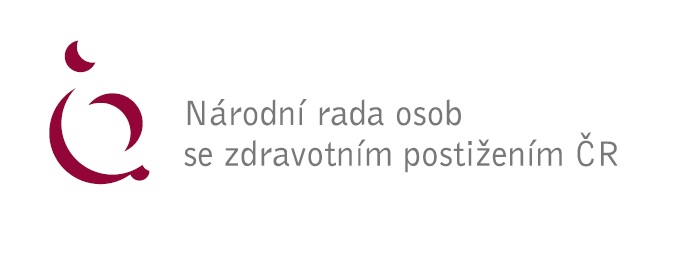 Připomínky NRZP ČR k vyhlášce o dokumentaci staveb:Zásadní obecné připomínky:Připomínka č. 1Text vyhlášky byl zpracován velmi nedbale, laicky a bez znalosti problematiky. Je pochopitelné, že nový stavební zákon zavádí novou terminologii i nové postupy. V této vyhlášce, ale chybí nejen výklad nových pojmů, ale hlavně jednotný standard pro členění, názvy i obsah kapitol. Jednotlivé přílohy byly patrně zpracovány různými autory, kteří zcela rezignovali na koordinaci terminologie i obsahu kapitol. Je zjevné, že obsah jednotlivých příloh nebyl konzultován žádnou odbornou nebo autorizovanou osobou ve stavebnictví.Odůvodnění: Nejednotná nová terminologie bez vysvětlení pojmů povede pouze ke zmatečnému zpracovávání projektové dokumentace. To může mít zásadní vliv na kvalitu navrhovaných staveb.     Připomínka č. 2Neprojednaná a s technickými profesemi nekonzultovaná změna terminologie bez srovnávacího vysvětlení ve vztahu ke stávající dlouhodobě používané a zažité terminologii, navíc bez řádného a odborného vysvětlení, je matoucí až zavádějící. Z hlediska přístupnosti se používá rovněž nejednotná terminologie: „přístupnost“ „koncepce přístupnosti“, „přístupnost stavby“, „přístupnost objektu“, „přístupnost a užívání osobami s omezenou schopnosti pohybu a orientace“, „přijatá opatření k zajištění přístupnosti“.Odůvodnění: Např. Příloha č.1 používá nový výraz TEA (technicko-ekonomické atributy budov), v jiných přílohách se již tento pojem nevyskytuje. Z hlediska přístupnosti doporučujeme terminologii sjednotit, doporučujeme používat termín „přístupnost a bezbariérové užívání“ a obsah a rozsah požadavků v jednotlivých přílohách podrobně vysvětlit, tak jako je tomu u jiných požadavků (např. hygienické požadavky, požární bezpečnost atd.). V důvodové zprávě pak chybí, jak a v kterých předpisech budou řešeny požadavky na výrobky a technologie, které jsou nutné pro zajištění bezbariérového užívání (hmatná dlažba, indukční smyčky, zádové opěrky na záchody, nouzová signalizace atd.)Přístupnost je dle mezinárodních a evropských předpisů technické řešení jednotlivých prvků nebo částí stavby, bezbariérové užívání pak zahrnuje návaznost jednotlivých částí včetně požadavků na výrobky, technologie a provoz, které je nutné zajistit po celou dobu životnosti stavby. Připomínka č. 3Struktura jednotlivých příloh (obsah dokumentace pro jednotlivé typy staveb a druhy postupů) nemá logicky vystavěnou strukturu ani nepoužívá jednotnou terminologii. Náhled na obsah vyhlášky přes opakovaná ujištění ze strany MMR (viz zápis z pracovní skupiny pro přístupnost dne 11.9. 2023) nebyl neziskovým organizacím, odborníkům z praxe ani členům PS ke konzultaci zaslán. Nyní opět stojíme před chybně a nesystematicky zpracovanými texty, které lze jen těžko upravit. Přes snahu o připomínky vždy půjde jen o „kosmetickou“ úpravu a zásadní chyby zůstanou.Dle našeho názoru opět chyběla prvotní rozvaha týkající se začlenění a obsahu požadavků na přístupnost do jednotlivých částí příloh.Připomínka č. 4Z hlediska přístupnosti nově navržená struktura dokumentace přinese jednoznačně zhoršení stávajícího stavu. Ve stávajících vyhláškách o rozsahu a obsahu PD byly alespoň z části návodné pokyny pro zapracování požadavků pro přístupnost.Odůvodnění: Při připomínkování vyhlášky 499/2006 Sb. a jejích novel NRZP ČR vždy požadovala doplnění konkrétních bodů pro návrh a řešení bezbariérového užívání. Tyto požadavky NIKDY nebyly zapracovány, popř. byly zapracovány jinak. V předloženém textu obsahu dokumentací dochází ještě k zásadnější redukci požadavků. To povede k dalšímu opomíjení požadavků na přístupnost, která dle vyjádření MMR má být nedílnou součástí stavby. Připomínka č. 5Žádáme o přepracování příloh a jejich doplnění s ohledem na řešení přístupnosti dle fází výstavby:V kapitolách A nebo B musí být zachyceno posouzení stavby zpracovatelem (autorizovanou osobou), zda stavba „podléhá přístupnosti“, tj., zda stavba a v jakých částech spadá do § 149 písmeno b) nového stavebního zákona Zpravidla v kapitole B – Popis území musí být zachyceno koncepční řešení přístupnosti v území, vliv stavby na okolí včetně dopadů na přístupnost, v požadavcích na předčasné užívání musí být zohledněny dopady na přístupnost Zpravidla v kapitole B Přístupnost – návodně a taxativně doplnit popis požadavků zajišťujících přístupnost (přístup ke stavbě, vstup do objektu, vertikální a horizontální pohyb, bezbariérová hygienická zařízení a šatny, informační, orientační, komunikační a přístupové systémy, únikové cesty a další opatření zajišťující bezbariérové užívání stavby) a popis úlevových řešení v případě změny stavby nebo změny v užívání stavby   Zpravidla v kapitole B Dopravní řešení – doplnit dopravní řešení o posouzení a návrh dopravního řešení stavby z hlediska přístupnosti (např. Popis dopravního řešení včetně navrženého dopravního režimu, napojení území na stávající dopravní infrastrukturu, přeložky, pěší a cyklistické stezky a doprava v klidu, popis z hlediska přístupnosti – popis řešení, napojení na stávající chodníky a pochozí plochy, vyhrazená parkovací místa a povrchy pochozích ploch atd.)Zpravidla v kapitole C Speciální situační výkresy – doplnit výčet o výkresy dopravního řešení přístupnosti a bezbariérového užívání stavby včetně vazeb na objekty a okolíKapitola D – nutno doplnit zpravidla samostatný oddíl pro řešení přístupnosti, např. Dx Přístupnost a bezbariérové užívání staveb. Z dokumentace objektu musí být možné posoudit navržená opatření, která zajistí přístupnost a bezbariérové užíváníKapitola E – doporučujeme doplnit bod Ostatní stanoviska, vyjádření, posudky, studie a výsledky jednání vedených v průběhu zpracování dokumentace o taxativní požadavek „k přístupnosti a bezbariérovému užívání stavby“Připomínka č. 6V detailech pro řešení přístupnosti a bezbariérového užívání jsou systematické chyby, domníváme se, že nejsou dostatečně jasně specifikovány požadavky na specifické výrobky a technologie. Lze říci, že např. vyjmenování požadavků na hmatné dlažby, či jiné výrobky dle NV 163/2002 Sb. není v dokumentaci požadováno. V příloze č.8 roztříštěnost a nesystematické začlenění požadavků pro přístupnost do různých bodů D.1.1.2 (TPS, ZTI, plynová zařízení, vytápění, chlazení a vzduchotechnika, silnoproud, elektronické komunikace, systém technické ochrany, MAR) a D.1.2.2 technologická zařízení je zavádějící a nepřehledné. Pravděpodobně povede k opomíjení požadavků a opatření nezbytných pro bezbariérové užívání.Připomínka č. 7Přílohy 8 a 9 mají naprosto zmatečné členění:Části D.1.1.1.1 a D.1.1.1. 2 mají stejný název, ale jiný obsah, nepodařilo se zjistit, co má být konkrétním obsahem a jaký je mezi těmito částmi rozdíl. Tyto přílohy jsou naprosto zásadní pro detaily přístupnosti a bezbariérové řešení. Dále se domníváme že součástí D.1.1.1.1 měla být i výkresová část, obdobně jako u dalších částí (např. D.1.1.1.2. Požadujeme přepracování Příloh 8 a 9, jejich doplnění o požadavky pro přístupnost a nové předložení k posouzení.Odůvodnění: Požadavky a rozsah provádějící dokumentace je stěžejní pro návrh i kvalitu nové stavby ve všech profesích. Takto zmatečné a nesrozumitelné řešení nelze akceptovat. Závěr:Návrh textu nové vyhlášky posuzovali samostatně jednotliví členové pracovní skupiny NRZP ČR a konzultanti NIPI Bezbariérové prostředí. Jedná se o odborníky z praxe, kteří každodenně a dlouhodobě s vyhláškami a projektovými dokumentacemi pracují, znají reálně kvalitu projektových dokumentací i realizovaných staveb.Na společném jednání při projednávání připomínek došlo ke shodě, že text nové vyhlášky a jejich příloh nelze z výše uvedených důvodů (viz obecné připomínky 1 – 7) připomínkovat standardním způsobem. Proto následující věcné připomínky ke konkrétním ustanovením nejsou komplexní ani kompletní. Doplněné texty jsou pouze návrhem na nové znění. Tyto návrhy by měly být projednány na Poradním sboru ministra pro místní rozvoj, a až následně zaslány do připomínkového řízení.Zásadní věcné připomínky:Připomínka č. 8 Původní znění § 2, odst.1)§ 2Obsah dokumentaceObsah jednotlivých částí dokumentace musí odpovídat druhu a významu stavby, charakteru navrhované změny v území, podmínkám v území, umístění stavby, stavebně technickému provedení, účelu využití, vlivu na životní prostředí a době trvání stavby. Položky jednotlivých částí, které stavba neobsahuje, se neuvádějí. Navržené znění§ 2Obsah dokumentaceObsah jednotlivých částí dokumentace musí odpovídat druhu a významu stavby, charakteru navrhované změny v území, podmínkám v území, umístění stavby, stavebně technickému provedení, účelu využití, vlivu na životní prostředí a době trvání stavby. Položky jednotlivých částí, které stavba neobsahuje, se neuvádějí nevyplňují. Odůvodnění: V důvodové zprávě se uvádí, že položky v jednotlivých částech dokumentace se v případech, kdy stavba tuto položku neobsahuje nebo není ve stavbě relevantní, nevyplňují. Současně je explicitně stanoveno, že při zpracování dokumentace projektant nevyplňuje jednotlivé části, které stavba neobsahuje. Z uvedeného vyplývá, že jednotlivé typy dokumentací podle vyhlášky stanoví maximální rozsah dokumentace, projektant však podle druhu stavby je odpovědný za rozhodnutí, které položky se ho netýkají, a v takovém případě je nevyplní.Znění §2 z hlediska technického evokuje dojem, že zpracovatel dokumentace nemusí tyto položky uvádět a může je vynechat, což v praxi povede k přečíslování položek a k menší přehlednosti dokumentace.Připomínka č. 9 Příloha č.1 - A.3Obsah dokumentace pro povolení stavbyOdůvodnění: Z technického hlediska je nutné, aby zpracovatel dokumentace posoudil a uvedl, zda stavba jde o stavbu uvedenou v §149 písm. b), tedy o stavbu, kde je nutné splnit požadavky na přístupnost a bezbariérové užívání. Návrh na formulaci požadavku lze například uvést do písm. f) následovně: Navržené znění: ⸼ § 149 písm. b) zákona č. 283/2021 Sb.Připomínka č. 10 Příloha č.1 – B.1Obsah dokumentace pro povolení stavbyNavržené znění: Odůvodnění: Z celkového popisu území a stavby zcela vypadly požadavky na přístupnost, přestože stavba nemusí spadat do § 149 (stavby, kde je přístupnost požadována) koncepce přístupnosti v širším území  i vliv na okolní stavby musí zpracovatel posoudit a popsat. Rovněž vliv předčasného užívání stavby na přístupnost musí být zohledněna, nezřídka se stává, že stavba je uvedena do provozu, ale například výtahy, či jiná zařízení nejsou v provozu. Takové předčasné užívání stavby má zásadní vliv na přístupnost. Připomínka č. 11 Příloha č.1 – B.3.2Obsah dokumentace pro povolení stavbyNavržené doplnění: Odůvodnění: Doplnění požadavků na přístupnost považujeme za zásadní. Ze stávající praxe, plyne, že zpracovatel dokumentace neřeší a nepopisuje konkrétní opatření, která navrhuje pro řešení bezbariérového užívání, ale pouze konstatuje, že stavba je v souladu s požadavky na bezbariérové užívání stavby. Což je zcela nedostatečné a zavádějící. Rovněž v případech změny stavby nebo změny v užívání stavby zpracovatel téměř nikdy neřeší nedodržení požadavků na přístupnost z územně technických nebo stavebně technických důvodů, ačkoliv to legislativa jednoznačně požaduje. V praxi vzhledem k nedostatečně zpracovaným požadavkům ve vyhláškách o rozsahu a obsahu dokumentace dochází k opominutí požadavků a následně k chybovému a bariérovému řešení stavby.Připomínka č. 12 Příloha č.1 – B.5Obsah dokumentace pro povolení stavbyNavržené doplnění:Odůvodnění: Doplnění požadavků na přístupnost považujeme za zásadní. Z hlediska přístupnosti je zásadní řešení dopravního režimu, napojení na stávající trasy, řešení vyhrazených parkovacích míst a základní specifikace povrchů pochozích ploch.Rozšíření popisu dopravního řešení v případech změn stavby nebo změny v užívání stavby.Připomínka č. 13Příloha č.1 – C.4Obsah dokumentace pro povolení stavbyNavržené doplnění:Odůvodnění: Ustanovení v první větě „podle potřeby“ nedává jednoznačný návod, zda situační výkresy se zpracovávají dle potřeby a uvážení zpracovatele, nebo zda jde o vhodné měřítko vybrané zpracovatelem.Ve výčtu jsou doplněny důležité speciální výkresy, které by měly být pro upřesnění přístupnosti zpracovány. Jde zejména o výkresy bezbariérového užívání navrženého dopravního řešení a jeho vazeb do okolí a o návrh bezbariérových obchozích tras. Připomínka č. 14 Příloha č.1 – DObsah dokumentace pro povolení stavbyNavržené doplnění varianta č.1:Navržené doplnění varianta č.2:Odůvodnění:Navržené varianty doplňují obsah dokumentace objektů o požadavky na přístupnost. Z předložené dokumentace stavebního záměru musí být patrné, jaká opatření byla pro bezbariérové užívání přijata. Navržené řešení musí být přezkoumatelné.Připomínka č. 15 Příloha č.1 – Dokladová částObsah dokumentace pro povolení stavbyNavržené doplnění Odůvodnění:Bezbariérové užívání není veřejným zájmem chráněných zvláštním orgánem nebo zákonem. Doplnění výčtu získaných vyjádření či jiných dokladů upozorňuje a povinnost projednat povolovanou stavbu i z hlediska přístupnosti.Připomínka č. 16 Příloha č.2 – B.1Obsah dokumentace pro povolení stavby vodního díla včetně souvisejících technologických objektůNavržené doplnění: Odůvodnění: Z celkového popisu území a stavby zcela vypadly požadavky na přístupnost, přestože stavba nemusí spadat do § 149 (stavby, kde je přístupnost požadována) koncepce přístupnosti v širším území  i vliv na okolní stavby musí zpracovatel posoudit a popsat. Rovněž vliv předčasného užívání stavby na přístupnost musí být zohledněna, nezřídka se stává, že stavba je uvedena do provozu, ale například výtahy, či jiná zařízení nejsou v provozu. Takové předčasné užívání stavby má zásadní vliv na přístupnost. Připomínka č. 17 Příloha č.2 – B.3.2Obsah dokumentace pro povolení stavby vodního dílaNavržené doplnění: Odůvodnění: Doplnění požadavků na přístupnost považujeme za zásadní. Jako první je nutné posouzení, zda se na stavbu vztahují požadavky na přístupnost. Ze stávající praxe, plyne, že zpracovatel dokumentace neřeší a nepopisuje konkrétní opatření, která navrhuje pro řešení bezbariérového užívání, ale pouze konstatuje, že stavba je v souladu s požadavky na bezbariérové užívání stavby. Což je zcela nedostatečné a zavádějící. Rovněž v případech změny stavby nebo změny v užívání stavby zpracovatel téměř nikdy neřeší nedodržení požadavků na přístupnost z územně technických nebo stavebně technických důvodů, ačkoliv to legislativa jednoznačně požaduje. V praxi vzhledem k nedostatečně zpracovaným požadavkům ve vyhláškách o rozsahu a obsahu dokumentace dochází k opominutí požadavků a následně k chybovému a bariérovému řešení stavbyPřipomínka č. 18 Příloha č.2 – B.5Obsah dokumentace pro povolení stavby vodního dílaNavržené doplnění:Odůvodnění: Doplnění požadavků na přístupnost považujeme za zásadní. Z hlediska přístupnosti je zásadní řešení dopravního režimu, napojení na stávající trasy, řešení vyhrazených parkovacích míst a základní specifikace povrchů pochozích ploch. Dopravní řešení je nutno řešit i v případech změny stavby.Připomínka č. 19 Příloha č.2 – C.4Obsah dokumentace pro povolení stavby vodního dílaNavržené doplnění:Odůvodnění: Ustanovení v první větě „podle potřeby“ nedává jednoznačný návod, zda situační výkresy se zpracovávají dle potřeby a uvážení zpracovatele, nebo zda jde o vhodné měřítko vybrané zpracovatelem.Ve výčtu jsou doplněny důležité speciální výkresy, které by měly být pro upřesnění přístupnosti zpracovány. Jde zejména o výkresy bezbariérového užívání navrženého dopravního řešení a jeho vazeb do okolí a o návrh bezbariérových obchozích tras. Připomínka č. 20Příloha č.2 – DObsah dokumentace pro povolení stavby vodního dílaNavržené doplnění:Odůvodnění:Navržené doplnění dokumentace jednak odpovídá ostatnímu členění dokumentace dle přílohy č.1, jednak analogicky doplňuje požadavky na přístupnost. Z předložené dokumentace stavebního záměru musí být patrné, jaká opatření byla pro bezbariérové užívání přijata. Navržené řešení musí být přezkoumatelné.Připomínka č. 21Příloha č.2 – Dokladová částObsah dokumentace pro povolení stavby vodního dílaNavržené doplnění Odůvodnění:Bezbariérové užívání není veřejným zájmem chráněných zvláštním orgánem nebo zákonem. Doplnění výčtu získaných vyjádření či jiných dokladů upozorňuje a povinnost projednat povolovanou stavbu i z hlediska přístupnosti.Připomínka č. 22Příloha č.3  -B.1Obsah dokumentace pro povolení stavby sítí technické infrastrukturyNavržené doplnění: Odůvodnění: Z celkového popisu území a stavby zcela vypadly požadavky na přístupnost, přestože stavba nemusí spadat do § 149 (stavby, kde je přístupnost požadována) koncepce přístupnosti v širším území  i vliv na okolní stavby musí zpracovatel posoudit a popsat. Rovněž vliv předčasného užívání stavby na přístupnost musí být zohledněna, nezřídka se stává, že stavba je uvedena do provozu, ale například výtahy, či jiná zařízení nejsou v provozu. Takové předčasné užívání stavby má zásadní vliv na přístupnost. Připomínka č. 23Příloha č.3  -B.5Obsah dokumentace pro povolení stavby sítí technické infrastrukturyNavržené doplnění: Odůvodnění: Doplnění požadavků na přístupnost považujeme za zásadní. Z hlediska přístupnosti je zásadní řešení dopravního režimu, napojení na stávající trasy, řešení vyhrazených parkovacích míst a základní specifikace povrchů pochozích ploch. Dopravní řešení je nutno řešit i v případech změny stavby.Připomínka č. 24Příloha č.3 – C.4Obsah dokumentace pro povolení stavby sítí technické infrastrukturyNavržené doplnění:Odůvodnění: Ustanovení v první větě „podle potřeby“ nedává jednoznačný návod, zda situační výkresy se zpracovávají dle potřeby a uvážení zpracovatele, nebo zda jde o vhodné měřítko vybrané zpracovatelem.Ve výčtu jsou doplněny důležité speciální výkresy, které by měly být pro upřesnění přístupnosti zpracovány. Jde zejména o výkresy bezbariérového užívání navrženého dopravního řešení a jeho vazeb do okolí a o návrh bezbariérových obchozích tras. Připomínka č. 25Příloha č.3 – DObsah dokumentace pro povolení stavby sítí technické infrastrukturyNavržené doplnění:Odůvodnění:Navržené varianty doplňují obsah dokumentace objektů o požadavky na přístupnost. Z předložené dokumentace stavebního záměru musí být patrné, jaká opatření byla pro bezbariérové užívání přijata. Navržené řešení musí být přezkoumatelné.Připomínka č. 26Příloha č.3 – Dokladová částObsah dokumentace pro povolení stavby sítí technické infrastrukturyNavržené doplnění Odůvodnění:Bezbariérové užívání není veřejným zájmem chráněných zvláštním orgánem nebo zákonem. Doplnění výčtu získaných vyjádření či jiných dokladů upozorňuje a povinnost projednat povolovanou stavbu i z hlediska přístupnosti.Připomínka č. 27Příloha č.4 – A.4 TEAObsah dokumentace pro povolení stavby v případě souboru stavebNavržené znění: ⸼ § 149 písm. b) zákona č. 283/2021 Sb.Odůvodnění: Z technického hlediska je nutné, aby zpracovatel dokumentace posoudil a uvedl, zda stavba jde o stavbu uvedenou v §149 písm. b), tedy o stavbu, kde je nutné splnit požadavky na přístupnost a bezbariérové užívání. Návrh na formulaci požadavku lze například uvést do písm. f)Připomínka č. 28Příloha č.4 – B.1Obsah dokumentace pro povolení stavby v případě souboru stavebNavržené doplnění:Odůvodnění: Z celkového popisu území a stavby zcela vypadly požadavky na přístupnost, přestože stavba nemusí spadat do § 149 (stavby, kde je přístupnost požadována) koncepce přístupnosti v širším území  i vliv na okolní stavby musí zpracovatel posoudit a popsat. Rovněž vliv předčasného užívání stavby na přístupnost musí být zohledněna, nezřídka se stává, že stavba je uvedena do provozu, ale například výtahy, či jiná zařízení nejsou v provozu. Takové předčasné užívání stavby má zásadní vliv na přístupnost. Připomínka č. 29Příloha č.4 – B.3Obsah dokumentace pro povolení stavby v případě souboru stavebNavržené doplnění:Odůvodnění: Doplnění požadavků na přístupnost považujeme za zásadní. Ze stávající praxe, plyne, že zpracovatel dokumentace neřeší a nepopisuje konkrétní opatření, která navrhuje pro řešení bezbariérového užívání, ale pouze konstatuje, že stavba je v souladu s požadavky na bezbariérové užívání stavby. Což je zcela nedostatečné a zavádějící. Rovněž v případech změny stavby nebo změny v užívání stavby zpracovatel téměř nikdy neřeší nedodržení požadavků na přístupnost z územně technických nebo stavebně technických důvodů, ačkoliv to legislativa jednoznačně požaduje. V praxi vzhledem k nedostatečně zpracovaným požadavkům ve vyhláškách o rozsahu a obsahu dokumentace dochází k opominutí požadavků a následně k chybovému a bariérovému řešení stavby.Připomínka č. 30Příloha č.4 – B.3Obsah dokumentace pro povolení stavby v případě souboru stavebNavržené doplnění:Odůvodnění: Doplnění požadavků na přístupnost považujeme za zásadní. Z hlediska přístupnosti je zásadní řešení dopravního režimu, napojení na stávající trasy, řešení vyhrazených parkovacích míst a základní specifikace povrchů pochozích ploch. Dopravní řešení je nutno řešit i v případech změny stavby.Připomínka č.31Příloha č.4 – C.4Obsah dokumentace pro povolení stavby v případě souboru stavebNavržené doplnění:Odůvodnění: Ustanovení v první větě „podle potřeby“ nedává jednoznačný návod, zda situační výkresy se zpracovávají dle potřeby a uvážení zpracovatele, nebo zda jde o vhodné měřítko vybrané zpracovatelem.Ve výčtu jsou doplněny důležité speciální výkresy, které by měly být pro upřesnění přístupnosti zpracovány. Jde zejména o výkresy bezbariérového užívání navrženého dopravního řešení a jeho vazeb do okolí a o návrh bezbariérových obchozích tras. Připomínka č. 32Příloha č.4 – DObsah dokumentace pro povolení stavby v případě souboru stavebNavržené doplnění:Připomínka č. 33Příloha č.4 – Dokladová částObsah dokumentace pro povolení stavby v případě souboru stavebNavržené doplnění:Odůvodnění:Bezbariérové užívání není veřejným zájmem chráněných zvláštním orgánem nebo zákonem. Doplnění výčtu získaných vyjádření či jiných dokladů upozorňuje a povinnost projednat povolovanou stavbu i z hlediska přístupnosti.Připomínka č. 34Příloha č.5 – B.1Obsah dokumentace pro rámcové povolení stavby, nejde-li o záměry v působnosti jiného stavebního úřadu, jež slouží nebo mají sloužit k zajišťování obrany a bezpečnosti státu, které se nachází v areálech dokončených stavebNavržené doplnění:⸼ § 149 písm. b) zákona č. 283/2021 Sb.Odůvodnění: Z celkového popisu území a stavby zcela vypadly požadavky na přístupnost, přestože stavba nemusí spadat do § 149 (stavby, kde je přístupnost požadována) koncepce přístupnosti v širším území  i vliv na okolní stavby musí zpracovatel posoudit a popsat. Rovněž vliv předčasného užívání stavby na přístupnost musí být zohledněna, nezřídka se stává, že stavba je uvedena do provozu, ale například výtahy, či jiná zařízení nejsou v provozu. Takové předčasné užívání stavby má zásadní vliv na přístupnost. Připomínka č. 35Příloha č.5 – B.2Obsah dokumentace pro rámcové povolení stavbyNavržené doplnění:⸼ § 149 písm. b) zákona č. 283/2021 Sb.Odůvodnění: U jednotlivých staveb v areálu je nutné v obecné rovině posoudit, zda je u nich zákonem stanovený požadavek na přístupnost  a bezbariérové užívání. Připomínka č. 36Příloha č.5 – B.4Obsah dokumentace pro rámcové povolení stavbyNavržené doplnění:Odůvodnění: Doplnění požadavků na přístupnost považujeme za zásadní. Z hlediska přístupnosti je zásadní řešení dopravního režimu, napojení na stávající trasy, řešení vyhrazených parkovacích míst a základní specifikace povrchů pochozích ploch. Dopravní řešení je nutno řešit i v případech změny stavby.Připomínka č. 37Příloha č.5 – B.5.2Obsah dokumentace pro rámcové povolení stavbyNavržené doplnění:Odůvodnění: Doplnění požadavků na přístupnost považujeme za zásadní. Z hlediska přístupnosti je zásadní řešení dopravního režimu, napojení na stávající trasy, řešení vyhrazených parkovacích míst a základní specifikace povrchů pochozích ploch. Dopravní řešení je nutno řešit i v případech změny stavby.Připomínka č. 38Příloha č.5 – B.5.6Obsah dokumentace pro rámcové povolení stavbyNavržené doplnění:Odůvodnění:Zohlednění požadavku na přístupnost evakuačních tras.Připomínka č. 39Příloha č.5 – Dokladová částObsah dokumentace pro rámcové povolení stavbyNavržené doplnění Odůvodnění:Bezbariérové užívání není veřejným zájmem chráněných zvláštním orgánem nebo zákonem. Doplnění výčtu získaných vyjádření či jiných dokladů upozorňuje a povinnost projednat povolovanou stavbu i z hlediska přístupnosti.Připomínka č. 40Příloha č.6 – B.1Obsah dokumentace pro rámcové povolení v působnosti jiného stavebního úřadu, jež slouží nebo mají sloužit k zajištění obrany a bezpečnosti státu, které se nenachází v areálech dokončených stavebNavržené doplnění:⸼ § 149 písm. b) zákona č. 283/2021 Sb.Odůvodnění: Z celkového popisu účelu stavby zcela vypadly požadavky na přístupnost. Zpracovatel musí prokázat, zda stavba spadá do § 149 (stavby, kde je přístupnost požadována). Dále je nutné doplnit koncepci přístupnosti v širším území a vliv na okolní stavby.Připomínka č. 41Příloha č.6 – Dokladová částObsah dokumentace pro rámcové povolení v působnosti jiného stavebního úřadu Navržené doplnění:Odůvodnění:Bezbariérové užívání není veřejným zájmem chráněných zvláštním orgánem nebo zákonem. Doplnění výčtu získaných vyjádření či jiných dokladů upozorňuje a povinnost projednat povolovanou stavbu i z hlediska přístupnosti.Připomínka č. 42Příloha č.7 – B.1Obsah dokumentace pro povolení změny využití územíNavržené doplnění:Odůvodnění:Do zhodnocení území je nutné doplnit stávající i budoucí požadavky na přístupnost. Zpracovatel musí doložit stávající koncepci přístupnosti v území a zohlednit dopady a popsat změny a dopady nového využití území.Připomínka č. 43Příloha č.7 – DObsah dokumentace pro povolení změny využití územíNavržené doplnění:Odůvodnění:Doplnění výkresů o dopady na přístupnost při změně využití územíPřipomínka č. 44Příloha č.7 – Dokladová částObsah dokumentace pro povolení změny využití územíNavržené doplnění:Odůvodnění:Bezbariérové užívání není veřejným zájmem chráněných zvláštním orgánem nebo zákonem. Doplnění výčtu získaných vyjádření či jiných dokladů upozorňuje a povinnost projednat povolovanou stavbu i z hlediska přístupnosti.Připomínka č. 45Příloha č.8 – B.1Obsah dokumentace pro provádění stavby, nejde-li o jednoduchou stavbupodle přílohy č. 2 odst. 1 písm. a) zákonaNavržené doplnění:⸼ § 149 písm. b) zákona č. 283/2021 Sb.Odůvodnění: Z celkového popisu území a stavby zcela vypadly požadavky na přístupnost, přestože stavba nemusí spadat do § 149 (stavby, kde je přístupnost požadována) koncepce přístupnosti v širším území  i vliv na okolní stavby musí zpracovatel posoudit a popsat. Rovněž vliv předčasného užívání stavby na přístupnost musí být zohledněna, nezřídka se stává, že stavba je uvedena do provozu, ale například výtahy, či jiná zařízení nejsou v provozu. Takové předčasné užívání stavby má zásadní vliv na přístupnost.Připomínka č. 46Příloha č.8 – B.3.2Obsah dokumentace pro provádění stavby, nejde-li o jednoduchou stavbuNavržené doplnění:Odůvodnění: Doplnění požadavků na přístupnost považujeme za zásadní. Ze stávající praxe, plyne, že zpracovatel dokumentace neřeší a nepopisuje konkrétní opatření, která navrhuje pro řešení bezbariérového užívání, ale pouze konstatuje, že stavba je v souladu s požadavky na bezbariérové užívání stavby. Což je zcela nedostatečné a zavádějící. Rovněž v případech změny stavby nebo změny v užívání stavby zpracovatel téměř nikdy neřeší nedodržení požadavků na přístupnost z územně technických nebo stavebně technických důvodů, ačkoliv to legislativa jednoznačně požaduje. V praxi vzhledem k nedostatečně zpracovaným požadavkům ve vyhláškách o rozsahu a obsahu dokumentace dochází k opominutí požadavků a následně k chybovému a bariérovému řešení stavby.Připomínka č. 47Příloha č.8 – B.5Obsah dokumentace pro provádění stavby, nejde-li o jednoduchou stavbuNavržené doplnění:Odůvodnění: Doplnění požadavků na přístupnost považujeme za zásadní. Z hlediska přístupnosti je zásadní řešení dopravního režimu, napojení na stávající trasy, řešení vyhrazených parkovacích míst a základní specifikace povrchů pochozích ploch.Rozšíření popisu dopravního řešení v případech změn stavby nebo změny v užívání stavby v návaznosti na stávající infrastrukturu, posouzení územně technických a stavebně technických požadavků, které mohou mít vliv na přístupnost.Připomínka č. 48Příloha č.8 – B.6Obsah dokumentace pro provádění stavby, nejde-li o jednoduchou stavbuNavržené doplnění:Odůvodnění:Navržené terénní úpravy mohou mít vliv na přístupnost stavby, u terénních úprav je nutné doplnit jejich popis a parametry. Připomínka č. 49Příloha č.8 – B.7Obsah dokumentace pro provádění stavby, nejde-li o jednoduchou stavbuNavržené doplnění:Odůvodnění:Úprava textu, který není zcela logický a gramaticky správný. Úpravou textu je zřetelněji specifikován požadavek na omezení nežádoucích účinků některých vlivů, např. venkovního osvětlení a hluku. Jaký byl další smysl vyjmenovaných opatření nelze určit.Připomínka č. 50Příloha č.8 – B.9Obsah dokumentace pro provádění stavby, nejde-li o jednoduchou stavbuNavržené doplnění:Odůvodnění:Doplnění informací o možnostech přístupnosti při zajišťování ochrany obyvatelstva. Použití málo známého termínu „upřednostněná pomoc“, která je nutná v případech evakuace, ochrany, de kontaminace i zdravotní péče a první pomoci. Připomínka č. 51Příloha č.8 – B.10Obsah dokumentace pro provádění stavby, nejde-li o jednoduchou stavbuNavržené doplnění:Odůvodnění:Logické doplnění požadavku na bezbariérové úpravy v rámci zásad organizace výstavby: jedná se zejména o důsledné řešení ohrazení výkopů a oplocení staveniště, zajištění bezbariérového přístupu k pozemkům i do objektů, navržení a realizace přiměřených obchozích tras, nově je nutné zajistit náhradu za parkovacích míst, zejména pro držitele parkovacího průkazu s vyhrazeným místem na RZ vozidla dle § 25 zákona č. 13/1997 Sb.Připomínka č. 52Příloha č.8 – C.3Obsah dokumentace pro provádění stavby, nejde-li o jednoduchou stavbuNavržené doplnění:Odůvodnění:Ustanovení v první větě „podle potřeby“ nedává jednoznačný návod, zda situační výkresy se zpracovávají dle potřeby a uvážení zpracovatele, nebo zda jde o vhodné měřítko vybrané zpracovatelem.Ve výčtu jsou doplněny důležité speciální výkresy, které by měly být pro upřesnění přístupnosti zpracovány. Jde zejména o výkresy bezbariérového užívání navrženého dopravního řešení a jeho vazeb do okolí a o návrh bezbariérových obchozích tras. Připomínka č. 53Příloha č.8 – D.1.1.1.1Obsah dokumentace pro provádění stavby, nejde-li o jednoduchou stavbuNavržené doplnění:Odůvodnění:V požadavcích na objekt je nutné více návodně specifikovat požadavky a opatření pro přístupnost a bezbariérové užívání stavby, včetně upozornění na požadavky na zvláštní materiály a zařizovací předměty.Připomínka č. 54Příloha č.8 – D.1.1.1.2Obsah dokumentace pro provádění stavby, nejde-li o jednoduchou stavbuNavržené doplnění:Odůvodnění:Doplnění vlastního řešení přístupnosti objektu a důraz na popis a požadavky na koncové prvky a výkaz materiálu, zejména ve vztahu k přístupnosti. Připomínka č. 55Příloha č.8 – D.1.1.1.3Obsah dokumentace pro provádění stavby, nejde-li o jednoduchou stavbu Členění i popis výkresů je zmatečný a nevypovídající, doporučujeme změnit pořadí výkresů: výkresová dokumentace zpravidla začíná komplexními výkresy jako jsou půdorysy podlaží, řezy, pohledy. Teprve následně se řadí detailní výkresy.  Z hlediska přístupnosti doporučujeme vytvořit samostatnou část výkresové dokumentace, kde budou všechny požadavky, včetně detailů a specifikace materiálů řešeny. V opačném případě hrozí roztříštěnost informací a detailů, které znesnadní kontrolu požadavků pro přístupnost Připomínka č. 56Příloha č.8 – D.1.1.2Obsah dokumentace pro provádění stavby, nejde-li o jednoduchou stavbu ,Navržené změny:,Tato kapitola s názvem Dokumentace techniky prostředí staveb se vyznačuje značnými disproporcemi a nejednoznačným řešením požadavků na přístupnost: jde opět o nevyvážené a neprojednané požadavky z hlediska technicky prostředí. Jednotlivé požadavky mohou mít zásadní přesah do přístupnosti, avšak příloha ani v detailech dokumentace podrobněji a systematicky požadavky neřeší.Kapitolu je nutno znova detailněji navrhnout a doplnit zejména o systematické a návodné řešení pro prvky související s přístupností.Odůvodnění:Mimo dopracování požadavků na přístupnost do jednotlivých kapitol je nutné rovněž sjednotit terminologii s ostatními požadavky, které jednoznačně hovoří o přístupnosti a bezbariérovém užívání staveb.Připomínka č. 57Příloha č.8 – D.1.2Obsah dokumentace pro provádění stavby, nejde-li o jednoduchou stavbu Navržené změny:Odůvodnění:Sjednocení terminologie s ostatními požadavky, které jednoznačně hovoří o přístupnosti a bezbariérovém užívání staveb.Připomínka č. 58Příloha č.8 – Dokladová částObsah dokumentace pro provádění stavby, nejde-li o jednoduchou stavbu Navržené změny:Odůvodnění:Bezbariérové užívání není veřejným zájmem chráněných zvláštním orgánem nebo zákonem. Doplnění výčtu získaných vyjádření či jiných dokladů upozorňuje a povinnost projednat povolovanou stavbu i z hlediska přístupnosti.Připomínka č. 59Příloha č.9 – B.1Obsah dokumentace pro provádění jednoduché stavby podle přílohy č. 2 odst. 1 písm. a) zákona Navržené doplnění:⸼ § 149 písm. b) zákona č. 283/2021 Sb.Odůvodnění: Z celkového popisu území a stavby zcela vypadly požadavky na přístupnost, přestože stavba nemusí spadat do § 149 (stavby, kde je přístupnost požadována) koncepce přístupnosti v širším území  i vliv na okolní stavby musí zpracovatel posoudit a popsat.Připomínka č. 60Příloha č.9 – B.2Obsah dokumentace pro provádění jednoduché stavby Stavba pro bydleníNavržené doplnění:Odůvodnění: Z celkového popisu architektonického řešení zcela vypadly požadavky na přístupnost, přestože stavba může spadat do § 149 (stavby, kde je přístupnost požadována), proto je nutné rozšířit bod 3.2 o požadavek na přístupnostPřipomínka č. 61Příloha č.9 – B.5Obsah dokumentace pro provádění jednoduché stavby Navržené doplnění:Odůvodnění: Doplnění požadavků na přístupnost v kapitole dopravní řešení považujeme za zásadní. Z hlediska přístupnosti je zásadní řešení dopravního režimu, napojení na stávající trasy, řešení vyhrazených parkovacích míst a základní specifikace povrchů pochozích ploch. Rovněž rozšíření popisu dopravního řešení v případech změn stavby nebo změny v užívání stavby považujeme za zásadní skutečnosti, které mohou mít vliv na přístupnost.Připomínka č. 62Příloha č.9 – B.9Obsah dokumentace pro provádění jednoduché stavby Navržené doplnění:Odůvodnění:Logické doplnění požadavku na bezbariérové úpravy v rámci zásad organizace výstavby: jedná se zejména o důsledné řešení ohrazení výkopů a oplocení staveniště, zajištění bezbariérového přístupu k pozemkům i do objektů, navržení a realizace přiměřených obchozích tras, nově je nutné zajistit náhradu za parkovacích míst, zejména pro držitele parkovacího průkazu s vyhrazeným místem na RZ vozidla dle § 25 zákona č. 13/1997 Sb.Připomínka č. 63Příloha č.9 – D.1.1.1Obsah dokumentace pro provádění jednoduché stavby Navržené doplnění:⸼ § 149 písm. b) zákona č. 283/2021 Sb.Odůvodnění:V požadavcích na objekt je nutné více návodně specifikovat požadavky a opatření pro přístupnost a bezbariérové užívání stavby, včetně upozornění na požadavky na zvláštní materiály a zařizovací předměty. Připomínka č. 64Příloha č.9 – D.1.1.2Obsah dokumentace pro provádění jednoduché stavby Navržené doplnění:Odůvodnění:Doplnění vlastního řešení přístupnosti objektu a důraz na popis a požadavky na koncové prvky a výkaz materiálu, zejména ve vztahu k přístupnosti. Připomínka č. 65Příloha č.9 – D.1.2Obsah dokumentace pro provádění jednoduché stavby Tato kapitola s názvem Dokumentace techniky prostředí staveb se vyznačuje značnými disproporcemi a neřešením požadavků na přístupnost: jde opět o nevyvážené a neprojednané požadavky z hlediska technicky prostředí. Jednotlivé požadavky mohou mít zásadní přesah do přístupnosti, avšak příloha ani v detailech dokumentace podrobněji a systematicky požadavky neřeší.Kapitolu je nutno znova detailněji projednat a navrhnout systematické a návodné řešení.Připomínka č. 66Příloha č.9 – Dokladová částObsah dokumentace pro provádění jednoduché stavby Navržené doplnění:Odůvodnění:Bezbariérové užívání není veřejným zájmem chráněných zvláštním orgánem nebo zákonem. Doplnění výčtu získaných vyjádření či jiných dokladů upozorňuje a povinnost projednat povolovanou stavbu i z hlediska přístupnosti.Připomínka č. 67Příloha č.10 – B.1Obsah dokumentace pro odstranění stavbyNavržené doplnění:Odůvodnění: Z celkového popisu území a staveb zcela vypadly požadavky na přístupnost. Rovněž vliv odstranění stavby na přístupnost okolních staveb a pozemků by měly být zohledněna. Připomínka č. 68Příloha č.10 – Dokladová částObsah dokumentace pro odstranění stavbyNavržené doplnění:Odůvodnění:Bezbariérové užívání není veřejným zájmem chráněných zvláštním orgánem nebo zákonem. Doplnění výčtu získaných vyjádření či jiných dokladů upozorňuje a povinnost projednat povolovanou stavbu i z hlediska přístupnosti Připomínka č. 69Příloha č.11 – BObsah pasportu stavbyNavržené doplnění:⸼ § 149 písm. b) zákona č. 283/2021 Sb.Odůvodnění:Doplnění informací o stavbě z hlediska přístupnosti a bezbariérového užívání.V Praze dne 18.ledna 2024				Zpracovala: Ing. Dagmar LanzováZa NRZP ČR: Mgr. Václav Krása                        Předseda NRZP ČRA.3TEA – technicko-ekonomické atributy budova)obestavěný prostor,b)zastavěná plocha,c)podlahová plocha,d)počet podlaží,e)celková hodnota investičních nákladů na výstavbu v mil. Kč,f)způsob využití,g)druh konstrukce,h)způsob vytápění,i)přípojka vodovodu,j)přípojka kanalizační sítě,k)přípojka plynu,l)výtah.A.3TEA – technicko-ekonomické atributy budova)obestavěný prostor,b)zastavěná plocha,c)podlahová plocha,d)počet podlaží,e)celková hodnota investičních nákladů na výstavbu v mil. Kč,f)způsob využití, a zatřídění stavby z hlediska přístupnosti dle jiného právního předpisu⸼g)druh konstrukce,h)způsob vytápění,i)přípojka vodovodu,j)přípojka kanalizační sítě,k)přípojka plynu,l)výtah.B.1Celkový popis území a stavbya)základní popis stavby; u změny stavby údaje o jejím současném stavu, závěry stavebně technického, případně stavebně historického průzkumu a výsledky statického posouzení nosných konstrukcí,b)charakteristika území a stavebního pozemku, dosavadní využití a zastavěnost území, poloha vzhledem k záplavovému území, poddolovanému území apod.,c)údaje o souladu stavby s územně plánovací dokumentací, územními opatřeními nebo s cíli a úkoly územního plánování, a s požadavky na ochranu kulturně historických, architektonických a urbanistických hodnot v území,d)výčet a závěry průzkumů a rozborů,e)stávající ochrana území a stavby podle jiných právních předpisů, včetně rozsahu omezení a podmínek pro ochranu,f)vliv stavby na okolní stavby a pozemky, ochrana okolí, vliv stavby na odtokové poměry v území, požadavky na asanace, demolice a kácení dřevin,g)požadavky na maximální dočasné a trvalé zábory zemědělského půdního fondu nebo pozemků určených k plnění funkce lesa,h)navrhovaná a vznikající ochranná a bezpečnostní pásma, rozsah omezení a podmínky ochrany podle jiných právních předpisů, včetně seznamu pozemků podle katastru nemovitostí, na kterých ochranné nebo bezpečnostní pásmo vznikne,i)navrhované parametry stavby – předpokládané kapacity provozu a výroby, podlahová plocha podle jednotlivých funkcí (bytů, služeb, administrativy apod.), typ navržené technologie,j)limitní bilance stavby – potřeby a spotřeby médií a hmot, hospodaření s dešťovou vodou, celkové produkované množství a druhy odpadů a emisí apod.,k)požadavky na kapacity veřejných sítí komunikačních vedení a elektronického komunikačního zařízení veřejné komunikační sítě,l)základní předpoklady výstavby – časové údaje o realizaci stavby, členění na etapy, věcné a časové vazby stavby, podmiňující, vyvolané a související investice,m)základní požadavky na předčasné užívání staveb a zkušební provoz staveb, doba jejich trvání ve vztahu k dokončení a užívání stavby.B.1Celkový popis území a stavbyb)charakteristika území a stavebního pozemku, včetně koncepce řešení přístupnosti dosavadní využití a zastavěnost území, poloha vzhledem k záplavovému území, poddolovanému území apod.,f)vliv stavby na okolní stavby a pozemky, včetně dopadů na přístupnost a bezbariérové užívání, ochrana okolí, vliv stavby na odtokové poměry v území, požadavky na asanace, demolice a kácení dřevin,m)základní požadavky na předčasné užívání staveb a zkušební provoz staveb, včetně vlivu na přístupnost, doba jejich trvání ve vztahu k dokončení a užívání stavby.B.3.2Přístupnost stavbyB.3.2Přístupnost a bezbariérové užívání stavebPopis požadavků zajišťujících přístupnost stavby – přístup ke stavbě, vstup do objektu, vertikální a horizontální pohyb, bezbariérová hygienická zařízení a šatny, informační, orientační, komunikační a přístupové systémy, únikové cesty a další opatření zajišťující bezbariérové užívání stavby  Při změnách stavby – dopady změny na přístupnost a bezbariérové užívání stavby, odůvodnění ve vazbě na územně technické a stavebně technické  požadavky a navržená opatření B.5Dopravní řešeníPopis dopravního řešení, napojení území na stávající dopravní infrastrukturu, přeložky, včetně pěších a cyklistických stezek a doprava v klidu.B.5Dopravní řešeníPopis dopravního řešení, včetně navrženého dopravního režimu, napojení území na stávající dopravní infrastrukturu, přeložky, včetně pěších a cyklistických stezek pěší a cyklistické stezky, a doprava v klidu, popis z hlediska přístupnosti -  napojení na stávající chodníky a pochozí plochy, vyhrazená parkovací místa a povrchy pochozích ploch.Při změnách stavby – dopady změny na přístupnost a bezbariérové užívání, odůvodnění ve vazbě na územně technické a stavebně technické požadavky a navržená opatřeníC.4Speciální situační výkresySituační výkresy vyhotovené podle potřeby ve vhodném měřítku zobrazující speciální požadavky objektů, technologických zařízení, technických sítí, infrastruktury nebo souvisejících inženýrských opatření, včetně přístupnosti staveb a prvků životního prostředí – soustava chráněných území NATURA 2000, územní systém ekologické stability, významné krajinné prvky, zvláště chráněná území apod. Stávající, navrhovaná a vznikající ochranná a bezpečnostní pásma, památkové rezervace, památkové zóny apod. Vyznačení pozemků s právem služebnosti. Vyznačení území, kde budou provedeny geotechnické sondy. Situace zásad organizace výstavby včetně vymezení prostorů se zakázanou manipulací.C.4Speciální situační výkresySituační výkresy vyhotovené podle potřeby ve vhodném měřítku zobrazující speciální požadavky objektů, technologických zařízení, technických sítí, infrastruktury nebo souvisejících inženýrských opatření, výkresu včetně výkresy dopravního řešení přístupnosti a bezbariérového užívání stavby včetně vazeb na objekty a okolí staveb a prvků životního prostředí – soustava chráněných území NATURA 2000, územní systém ekologické stability, významné krajinné prvky, zvláště chráněná území apod. Stávající, navrhovaná a vznikající ochranná a bezpečnostní pásma, památkové rezervace, památkové zóny apod. Vyznačení pozemků s právem služebnosti. Vyznačení území, kde budou provedeny geotechnické sondy. Situace zásad organizace výstavby včetně bezbariérových obchozích tras a vymezení prostorů se zakázanou manipulací.DDokumentace objektůD.1Stavební a technologická částD.1.1Stavební částD.1.1.1Technická zprávaD.1.1.2Výkresová částD.1.1.2.1Charakteristické půdorysyPůdorysy všech podlaží s popisem funkčních ploch.D.1.1.2.2Charakteristické řezyTypický svislý řez vedený schodištěm nebo řezy zejména s návazností na stávající zástavbu a s ohledem na hloubku založení navrhované stavby a staveb stávajících.D.1.1.2.3Základní pohledyZákladní pohledy zejména začlenění stavby do stávající zástavby nebo krajiny.D.1.2Technologická částD.1.2.1Technická zprávaD.1.2.2Výkresová částD.1.2.2.1Charakteristické půdorysyPůdorysy s popisem technologie.D.1.2.2.2Charakteristické řezyD.1.2.2.3Základní pohledyD.2Základní statické posouzeníD.2.1Technická zprávaD.2.2Předběžný statický výpočetD.2.3Výkresová částD.3Požárně bezpečnostní řešeníPožárně bezpečnostní řešení se zpracuje podle požadavku stanoveného v kapitole Zásady požární bezpečnosti. Obsah a rozsah požárně bezpečnostního řešení je stanoven podle požadavků jiného právního předpisu3).DDokumentace objektůD.1.1.1Technická zprávaObsah technické zprávy musí umožnit mimo jiné posouzení řešení z hlediska bezbariérového užívání stavby.D.1.1.2Výkresová částD.1.1.2.1Charakteristické půdorysyPůdorysy všech podlaží s popisem funkčních ploch a základní opatření zajišťující přístupnost a bezbariérové užívání stavby.D.1.1.2.2Charakteristické řezyTypický svislý řez vedený schodištěm nebo řezy zejména s návazností na stávající zástavbu a s ohledem na hloubku založení navrhované stavby a staveb stávajících.D.1.1.2.3Základní pohledyZákladní pohledy zejména začlenění stavby do stávající zástavby nebo krajiny.DDokumentace objektůD.1.1.1Technická zprávaD.1.1.2Výkresová částD.1.1.2.1Charakteristické půdorysyPůdorysy všech podlaží s popisem funkčních ploch D.1.1.2.2Charakteristické řezyTypický svislý řez vedený schodištěm nebo řezy zejména s návazností na stávající zástavbu a s ohledem na hloubku založení navrhované stavby a staveb stávajících.D.1.1.2.3Základní pohledyZákladní pohledy zejména začlenění stavby do stávající zástavby nebo krajiny.D.1.2Technologická částD.1.2.1Technická zprávaD.1.2.2Výkresová částD.1.2.2.1Charakteristické půdorysyPůdorysy s popisem technologie.D.1.2.2.2Charakteristické řezyD.1.2.2.3Základní pohledyD.2Základní statické posouzeníD.2.1Technická zprávaD.2.2Předběžný statický výpočetD.2.3Výkresová částD.3Požárně bezpečnostní řešeníPožárně bezpečnostní řešení se zpracuje podle požadavku stanoveného v kapitole Zásady požární bezpečnosti. Obsah a rozsah požárně bezpečnostního řešení je stanoven podle požadavků jiného právního předpisu3).D.4Přístupnost a bezbariérové užívání D.4.1Technická zprávaD.4.2Výkresová částD.4.2.1Charakteristické půdorysyPůdorysy všech podlaží a základní opatření zajišťující přístupnost a bezbariérové užívání stavby.D.4.2.2Charakteristické řezyDokladová částDokladová část obsahuje doklady o splnění požadavků podle jiných právních předpisů vydané příslušnými správními orgány nebo příslušnými osobami a dokumentaci zpracovanou osobami oprávněnými podle jiných právních předpisů.1.Závazná stanoviska, stanoviska, rozhodnutí, vyjádření dotčených orgánů2.Doklad podle jiného právního předpisu2.Pokud je dokumentace zpracována pro stavbu nebo soubor staveb, jejichž součástí je výrobek plnící funkci stavby, přikládá se doklad výrobce, dovozce nebo distributora, prokazující shodu vlastností tohoto výrobku s technickými požadavky na stavby v rozsahu příslušných základních požadavků, které se na výrobek ve funkci stavby vztahují. 3.Vyjádření vlastníků veřejné dopravní a technické infrastruktury3.1.Vyjádření vlastníků veřejné dopravní a technické infrastruktury k možnosti a způsobu napojení, vyznačená například na situačním výkrese.3.2.Vyjádření vlastníka k podmínkám zřízení stavby, provádění prací a činností v dotčených ochranných a bezpečnostních pásmech podle jiných právních předpisů.4.Projekt zpracovaný báňským projektantem.5.Ostatní stanoviska, vyjádření, posudky, studie a výsledky jednání vedených v průběhu zpracování dokumentace.6.Průzkumy.Dokladová část5.Ostatní stanoviska, vyjádření, posudky, studie a výsledky jednání vedených v průběhu zpracování dokumentace, zejména bezbariérového užívání stavby.6.Průzkumy.B.1Celkový popis území a stavbya)základní popis stavby; u změny stavby údaje o jejím současném stavu, závěry stavebně technického, případně stavebně historického průzkumu a výsledky statického posouzení a hydrotechnického posouzení stávajícího stavu díla,b)charakteristika území a stavebního pozemku, dosavadní využití a zastavěnost území, popis povodí, stávající soustavy vodních děl a propojení s dalšími vodními díly, poloha vzhledem k poddolovanému území, záplavovému území, řešení ochrany před povodní, způsob zajištění bezpečnosti vodního díla při povodních apod.,c)údaje o souladu stavby s územně plánovací dokumentací, územními opatřeními nebo s cíli a úkoly územního plánování, a s požadavky na ochranu kulturně historických, architektonických a urbanistických hodnot v území,d)výčet a závěry průzkumů a rozborů,e)stávající ochrana území a stavby podle jiných právních předpisů, včetně rozsahu omezení a podmínek pro ochranu,f)vliv stavby na okolní stavby a pozemky, ochrana okolí, vliv stavby na odtokové poměry v území, požadavky na asanace, demolice a kácení dřevin,g)požadavky na maximální dočasné a trvalé zábory zemědělského půdního fondu nebo pozemků určených k plnění funkce lesa,h)navrhovaná a vznikající ochranná a bezpečnostní pásma, rozsah omezení a podmínky ochrany podle jiných právních předpisů, včetně seznamu pozemků podle katastru nemovitostí, na kterých ochranné nebo bezpečnostní pásmo vznikne,i)navrhované parametry stavby v návaznosti na účel vodního díla – např. obestavěný prostor, zastavěná plocha, výška hráze, plocha hladiny při provozní hladině, objem zadržené vody, délka vzdutí při maximální hladině, délka zásobní soustavy, profily, objemy retenčních nádrží, délka úpravy vodních toků, kapacita profilu/bezpečnostních přelivů, výška vzdutí a spád, návrhové průtoky, množství čerpaných vod a předpokládané kapacity provozu a výroby,j)limitní bilance stavby – potřeby a spotřeby médií a hmot, hospodaření s dešťovou vodou, celkové produkované množství a druhy odpadů a emisí, bilance vodní nádrže, zajištění zbytkového průtoku, definování neškodného odtoku, stanovení kapacity koryt, definování požadavků na zásobování vodou, množství odpadních vod apod.,k)požadavky na kapacity veřejných sítí komunikačních vedení a elektronického komunikačního zařízení veřejné komunikační sítě,l)základní předpoklady výstavby – časové údaje o realizaci stavby, členění na etapy, věcné a časové vazby stavby, podmiňující, vyvolané a související investice,m)základní požadavky na předčasné užívání staveb a zkušební provoz staveb, doba jejich trvání ve vztahu k dokončení a užívání stavby.B.1Celkový popis území a stavbyb)charakteristika území a stavebního pozemku, včetně koncepce řešení přístupnosti dosavadní využití a zastavěnost území, poloha vzhledem k záplavovému území, poddolovanému území apod.,f)vliv stavby na okolní stavby a pozemky, včetně dopadů na přístupnost a bezbariérové užívání, ochrana okolí, vliv stavby na odtokové poměry v území, požadavky na asanace, demolice a kácení dřevin,m)základní požadavky na předčasné užívání staveb a zkušební provoz staveb, včetně vlivu na přístupnost, doba jejich trvání ve vztahu k dokončení a užívání stavby.B.3.2Přístupnost stavbyB.3.2Přístupnost a bezbariérové užívání stavbyZatřídění částí stavby, kterých se týkají požadavky na bezbariérové užívání dle jiného právního předpisu (odkaz SZ-149). Popis navrženého řešenía)Popis požadavků zajišťujících přístupnost stavby – přístup ke stavbě, vstup do objektu, vertikální a horizontální pohyb, bezbariérová hygienická zařízení a šatny, informační, orientační, komunikační a přístupové systémy, únikové cesty a další opatření zajišťující bezbariérové užívání stavby  b)Při změnách stavby – dopady změny na přístupnost a bezbariérové užívání stavby, odůvodnění ve vazbě na územně technické a stavebně technické  požadavky a navržená opatření B.5Dopravní řešeníPopis dopravního řešení, napojení území na stávající dopravní infrastrukturu, přeložky, včetně pěších a cyklistických stezek a doprava v klidu.B.5Dopravní řešeníPopis dopravního řešení, včetně navrženého dopravního režimu, napojení území na stávající dopravní infrastrukturu, přeložky, včetně pěších a cyklistických stezek pěší a cyklistické stezky, a doprava v klidu, popis z hlediska přístupnosti -  napojení na stávající chodníky a pochozí plochy, vyhrazená parkovací místa a povrchy pochozích ploch.Při změnách stavby – dopady změny na přístupnost a bezbariérové užívání, odůvodnění ve vazbě na územně technické a stavebně technické požadavky a navržená opatřeníC.4Speciální situační výkresySituační výkresy vyhotovené podle potřeby ve vhodném měřítku zobrazující speciální požadavky objektů, technologických zařízení, technických sítí, infrastruktury nebo souvisejících inženýrských opatření, včetně přístupnosti staveb a prvků životního prostředí – soustava chráněných území NATURA 2000, územní systém ekologické stability, významné krajinné prvky, zvláště chráněná území apod. Stávající, navrhovaná a vznikající ochranná a bezpečnostní pásma, památkové rezervace, památkové zóny apod. Vyznačení pozemků s právem služebnosti. Vyznačení území, kde budou provedeny geotechnické sondy. Situace zásad organizace výstavby včetně vymezení prostorů se zakázanou manipulací. Zákres do vodohospodářské mapy, záplavové čáry, rozvodnice, převádění vody staveništěm a odvodnění staveniště apod.C.4Speciální situační výkresySituační výkresy vyhotovené podle potřeby ve vhodném měřítku zobrazující speciální požadavky objektů, technologických zařízení, technických sítí, infrastruktury nebo souvisejících inženýrských opatření, výkresu včetně výkresy dopravního řešení přístupnosti a bezbariérového užívání stavby včetně vazeb na objekty a okolí staveb a prvků životního prostředí – soustava chráněných území NATURA 2000, územní systém ekologické stability, významné krajinné prvky, zvláště chráněná území apod. Stávající, navrhovaná a vznikající ochranná a bezpečnostní pásma, památkové rezervace, památkové zóny apod. Vyznačení pozemků s právem služebnosti. Vyznačení území, kde budou provedeny geotechnické sondy. Situace zásad organizace výstavby včetně bezbariérových obchozích tras a vymezení prostorů se zakázanou manipulací. Zákres do vodohospodářské mapy, záplavové čáry, rozvodnice, převádění vody staveništěm a odvodnění staveniště apodDDokumentace objektůD.1Stavební a technologická částD.1.1Stavební částD.1.1.1Technická zprávaD.1.1.2Výkresová částD.1.1.2.1Charakteristické půdorysyPůdorysy všech podlaží s popisem funkčních ploch.D.1.1.2.2Charakteristické řezyCharakteristické řezy včetně řezů dokumentujících návaznost na stávající zástavbu zejména s ohledem na hloubku založení navrhované stavby a staveb stávajících; podélný profil vodního toku, podélné profily hrázemi a vzorové řezy hrázemi s vyznačením hladin apod.D.1.1.2.3Základní pohledyZákladní pohledy zejména začlenění stavby do stávající zástavby nebo krajiny.D.1.2Technologická částD.1.2.1Technická zprávaD.1.2.2Výkresová částD.1.2.2.1Charakteristické půdorysyPůdorysy s popisem technologie.D.1.2.2.2Charakteristické řezyD.1.2.2.3Základní pohledyD.2Základní statické a hydrotechnické posouzeníD.2.1Technická zprávaD.2.2Předběžný statický a hydrotechnický výpočetD.2.3Výkresová částD.3Požárně bezpečnostní řešeníPožárně bezpečnostní řešení se zpracuje podle požadavku stanoveného v kapitole Zásady požární bezpečnosti. Obsah a rozsah požárně bezpečnostního řešení je stanoven podle požadavků jiného právního předpisu3).DDokumentace objektůD.4Přístupnost a bezbariérové užívání D.4.1Technická zprávaD.4.2Výkresová částD.4.2.1Charakteristické půdorysyPůdorysy všech podlaží a základní opatření zajišťující přístupnost a bezbariérové užívání stavby.D.4.2.2Charakteristické řezyDDokumentace objektůD.4Přístupnost a bezbariérové užívání D.4.1Technická zprávaD.4.2Výkresová částD.4.2.1Charakteristické půdorysyPůdorysy všech podlaží a základní opatření zajišťující přístupnost a bezbariérové užívání stavby.D.4.2.2Charakteristické řezyDokladová částDokladová část obsahuje doklady o splnění požadavků podle jiných právních předpisů vydané příslušnými správními orgány nebo příslušnými osobami a dokumentaci zpracovanou osobami oprávněnými podle jiných právních předpisů4).1.Závazná stanoviska, stanoviska, rozhodnutí, vyjádření dotčených orgánů2.Doklad podle jiného právního předpisu2.Pokud je dokumentace zpracována pro stavbu nebo soubor staveb, jejichž součástí je výrobek plnící funkci stavby, přikládá se doklad výrobce, dovozce nebo distributora, prokazující shodu vlastností tohoto výrobku s technickými požadavky na stavby v rozsahu příslušných základních požadavků, které se na výrobek ve funkci stavby vztahují. 3.Vyjádření vlastníků veřejné dopravní a technické infrastruktury3.1.Vyjádření vlastníků veřejné dopravní a technické infrastruktury k možnosti a způsobu napojení, vyznačená například na situačním výkrese.3.2.Vyjádření vlastníka k podmínkám zřízení stavby, provádění prací a činností v dotčených ochranných a bezpečnostních pásmech podle jiných právních předpisů.4.Projekt zpracovaný báňským projektantem.5.Ostatní stanoviska, vyjádření, posudky, studie a výsledky jednání vedených v průběhu zpracování dokumentace.6.Průzkumy.Dokladová část5.Ostatní stanoviska, vyjádření, posudky, studie a výsledky jednání vedených v průběhu zpracování dokumentace, zejména bezbariérového užívání stavby.6.Průzkumy.B.1Celkový popis území a stavbya)základní popis stavby; u změny stavby údaje o jejím současném stavu, závěry stavebně technického, případně stavebně historického průzkumu a výsledky statického posouzení nosných konstrukcí,b)charakteristika území a stavebního pozemku, dosavadní využití a zastavěnost území, poloha vzhledem k záplavovému území, poddolovanému území apod.,c)údaje o souladu stavby s územně plánovací dokumentací, územními opatřeními, s cíli a úkoly územního plánování, a s požadavky na ochranu kulturně historických, architektonických a urbanistických hodnot v území,d)výčet a závěry průzkumů a rozborů,e)stávající ochrana území a stavby podle jiných právních předpisů, včetně rozsahu omezení a podmínek pro ochranu,f)vliv stavby na okolní stavby a pozemky, ochrana okolí, vliv stavby na odtokové poměry v území, požadavky na asanace, demolice a kácení dřevin,g)požadavky na maximální dočasné a trvalé zábory zemědělského půdního fondu nebo pozemků určených k plnění funkce lesa,h)navrhovaná a vznikající ochranná a bezpečnostní pásma, rozsah omezení a podmínky ochrany podle jiných právních předpisů, včetně seznamu pozemků podle katastru nemovitostí, na kterých ochranné nebo bezpečnostní pásmo vznikne,i)navrhované parametry stavby – základní rozměry, maximální množství dopravovaného média apod.,j)limitní bilance stavby – potřeby a spotřeby médií a hmot, hospodaření s dešťovou vodou, celkové produkované množství a druhy odpadů a emisí apod.,k)požadavky na kapacity veřejných sítí komunikačních vedení a elektronického komunikačního zařízení veřejné komunikační sítě,l)základní předpoklady výstavby – časové údaje o realizaci stavby, členění na etapy, věcné a časové vazby stavby, podmiňující, vyvolané a související investice,m)základní požadavky na předčasné užívání staveb a zkušební provoz staveb, doba jejich trvání ve vztahu k dokončení a užívání stavby.B.1Celkový popis území a stavbyb)charakteristika území a stavebního pozemku, včetně koncepce řešení přístupnosti dosavadní využití a zastavěnost území, poloha vzhledem k záplavovému území, poddolovanému území apod.,f)vliv stavby na okolní stavby a pozemky, včetně dopadů na přístupnost a bezbariérové užívání, ochrana okolí, vliv stavby na odtokové poměry v území, požadavky na asanace, demolice a kácení dřevin,m)základní požadavky na předčasné užívání staveb a zkušební provoz staveb, včetně vlivu na přístupnost, doba jejich trvání ve vztahu k dokončení a užívání stavby.B.5Dopravní řešeníNapojení souvisejícího technologického objektu na stávající dopravní infrastrukturu, přeložky.B.5Dopravní řešeníNapojení souvisejícího technologického objektu na stávající dopravní infrastrukturu, přeložky. Popis z hlediska přístupnosti -  napojení na stávající chodníky a pochozí plochy, vyhrazená parkovací místa, povrchy pochozích ploch a materiálová specifikace. Při změnách stavby – dopady změny na přístupnost a bezbariérové užívání, odůvodnění ve vazbě na územně technické a stavebně technické požadavky a navržená opatření.C.4Speciální situační výkresySituační výkresy vyhotovené podle potřeby ve vhodném měřítku zobrazující speciální požadavky objektů, technologických zařízení, technických sítí, infrastruktury nebo souvisejících inženýrských opatření, včetně prvků životního prostředí – soustava chráněných území NATURA 2000, územní systém ekologické stability, významné krajinné prvky, zvláště chráněná území apod. Stávající, navrhovaná a vznikající ochranná a bezpečnostní pásma, památkové rezervace, památkové zóny apod. Vyznačení pozemků s právem služebnosti. Vyznačení území, kde budou provedeny geotechnické sondy. Situace zásad organizace výstavby včetně vymezení prostorů se zakázanou manipulací.C.4Speciální situační výkresySituační výkresy vyhotovené podle potřeby ve vhodném měřítku zobrazující speciální požadavky objektů, technologických zařízení, technických sítí, infrastruktury nebo souvisejících inženýrských opatření, výkresu včetně výkresy dopravního řešení přístupnosti a bezbariérového užívání stavby včetně vazeb na objekty a okolí staveb a prvků životního prostředí – soustava chráněných území NATURA 2000, územní systém ekologické stability, významné krajinné prvky, zvláště chráněná území apod. Stávající, navrhovaná a vznikající ochranná a bezpečnostní pásma, památkové rezervace, památkové zóny apod. Vyznačení pozemků s právem služebnosti. Vyznačení území, kde budou provedeny geotechnické sondy. Situace zásad organizace výstavby včetně bezbariérových obchozích tras.DDokumentace objektůD.1Stavební a technologická částD.1.1Stavební částD.1.1.1Technická zprávaD.1.1.2Výkresová částD.1.1.2.1Charakteristické půdorysyPůdorysy všech podlaží s popisem funkčních ploch.D.1.1.2.2Charakteristické řezyTypický svislý řez vedený schodištěm nebo řezy zejména s návazností na stávající zástavbu a s ohledem na hloubku založení navrhované stavby a staveb stávajících.D.1.1.2.3Základní pohledyZákladní pohledy zejména začlenění stavby do stávající zástavby nebo krajiny.D.1.2Technologická částD.1.2.1Technická zprávaD.1.2.2Výkresová částD.1.2.2.1Charakteristické půdorysyPůdorysy s popisem technologie.D.1.2.2.2Charakteristické řezyD.1.2.2.3Základní pohledyD.2Základní statické posouzeníD.2.1Technická zprávaD.2.2Předběžný statický výpočetD.2.3Výkresová částD.3Požárně bezpečnostní řešeníPožárně bezpečnostní řešení se zpracuje podle požadavku stanoveného v kapitole Zásady požární bezpečnosti. Obsah a rozsah požárně bezpečnostního řešení je stanoven podle požadavků jiného právního předpisu3).DDokumentace objektůDokumentace objektůD.1Stavební a technologická částStavební a technologická částD.1.1Stavební částStavební částD.1.1.1Technická zprávaObsah technické zprávy musí umožnit mimo jiné posouzení řešení z hlediska bezbariérového užívání.Dokladová částDokladová část obsahuje doklady o splnění požadavků podle jiných právních předpisů vydané příslušnými správními orgány nebo příslušnými osobami a dokumentaci zpracovanou osobami oprávněnými podle jiných právních předpisů.1.Závazná stanoviska, stanoviska, rozhodnutí, vyjádření dotčených orgánů2.Doklad podle jiného právního předpisu2.Pokud je dokumentace zpracována pro stavbu nebo soubor staveb, jejichž součástí je výrobek plnící funkci stavby, přikládá se doklad výrobce, dovozce nebo distributora, prokazující shodu vlastností tohoto výrobku s technickými požadavky na stavby v rozsahu příslušných základních požadavků, které se na výrobek ve funkci stavby vztahují. 3.Vyjádření vlastníků veřejné dopravní a technické infrastruktury3.1.Vyjádření vlastníků veřejné dopravní a technické infrastruktury k možnosti a způsobu napojení, vyznačená například na situačním výkrese.3.2.Vyjádření vlastníka k podmínkám zřízení stavby, provádění prací a činností v dotčených ochranných a bezpečnostních pásmech podle jiných právních předpisů.4.Projekt zpracovaný báňským projektantem.5.Ostatní stanoviska, vyjádření, posudky, studie a výsledky jednání vedených v průběhu zpracování dokumentace.6.Průzkumy.Dokladová část5.Ostatní stanoviska, vyjádření, posudky, studie a výsledky jednání vedených v průběhu zpracování dokumentace, zejména bezbariérového užívání stavby.6.Průzkumy.A.4TEA – technicko-ekonomické atributy budova)obestavěný prostor,b)zastavěná plocha,c)podlahová plocha,d)počet podlaží,e)celková hodnota investičních nákladů na výstavbu v mil. Kč,f)způsob využití,g)druh konstrukce,h)způsob vytápění,i)přípojka vodovodu,j)přípojka kanalizační sítě,k)přípojka plynu,l)výtah.A.3TEA – technicko-ekonomické atributy budova)obestavěný prostor,b)zastavěná plocha,c)podlahová plocha,d)počet podlaží,e)celková hodnota investičních nákladů na výstavbu v mil. Kč,f)způsob využití, a zatřídění stavby z hlediska přístupnosti dle jiného právního předpisu⸼ g)druh konstrukce,h)způsob vytápění,i)přípojka vodovodu,j)přípojka kanalizační sítě,k)přípojka plynu,l)výtah.B.1Celkový popis území a souboru staveba)základní popis stavby; u změny stavby údaje o jejich současném stavu, závěry stavebně technického, případně stavebně historického průzkumu a výsledky statického posouzení nosných konstrukcí, údaje o dotčené komunikaci, údaje o dotčené dráze nebo objektu – kategorie dráhy, traťový úsek, staničení apod.,b)charakteristika území a stavebních pozemků, dosavadní využití a zastavěnost území, v případě vodních děl popis povodí, stávající soustavy vodních děl a propojení s dalšími vodními díly, poloha vzhledem k poddolovanému území, záplavovému území, řešení ochrany před povodní, způsob zajištění bezpečnosti vodního díla při povodních apod.,c)údaje o souladu s územně plánovací dokumentací, územními opatřeními, s cíli a úkoly územního plánování, a s požadavky na ochranu kulturně historických, architektonických a urbanistických hodnot v území,d)výčet a závěry průzkumů a rozborů,e)stávající ochrana území a staveb podle jiných právních předpisů, včetně rozsahu omezení a podmínek pro ochranu,f)vliv staveb na okolní stavby a pozemky, ochrana okolí, vliv staveb na odtokové poměry v území, požadavky na asanace, demolice a kácení dřevin,g)požadavky na maximální dočasné a trvalé zábory zemědělského půdního fondu nebo pozemků určených k plnění funkce lesa,h)navrhovaná a vznikající ochranná a bezpečnostní pásma, rozsah omezení a podmínky ochrany podle jiných právních předpisů, včetně seznamu pozemků podle katastru nemovitostí, na kterých ochranné nebo bezpečnostní pásmo vznikne,i)požadavky na monitoringy a sledování přetvoření,j)navrhované parametry podle jednotlivých druhů staveb zejména:
- zastavěná plocha, obestavěný prostor, podlahová plocha podle funkčního využití, předpokládané kapacity staveb, provozu a výroby,
- základní rozměry, množství dopravovaného média, u staveb technické infrastruktury, 
- výška hráze, plocha hladiny při provozní hladině, objem zadržené vody, délka vzdutí při maximální hladině, délka zásobní soustavy, profily, objemy retenčních nádrží, délka úpravy vodních toků, kapacita profilu/bezpečnostních přelivů, výška vzdutí a spád, návrhové průtoky, množství čerpaných vod, u staveb vodních děl,
- celkový popis dopravní koncepce řešení staveb dráhy včetně základních parametrů s ohledem na její umístění a na účel (traťová, staniční technologie a rámcová dopravní technologie), navrhované kapacity, včetně základních technických parametrů staveb dráhy (navržené traťové rychlosti, označení polohy dopraven a zastávek, základní údaje o provozu a navrhovaných provozních a dopravních technologiích a zařízeních), u staveb dráhy,- návrhová rychlost, šířkové uspořádání, intenzita dopravy, technologie a zařízení apod., u staveb pozemních komunikací,- počet pracovníků, letecký provoz – den/noc, u staveb civilního letectví,k)informace o vydaných rozhodnutích o souhlasu s odchylným řešením z platných předpisů a norem, případně souhlasu s použitím neschváleného a nezavedeného zařízení,l)limitní bilance staveb – potřeby a spotřeby médií a hmot, hospodaření s dešťovou vodou, celkové produkované množství a druhy odpadů a emisí, bilance vodní nádrže, zajištění zbytkového průtoku, definování neškodného odtoku, stanovení kapacity koryt, definování požadavků na zásobování vodou, množství odpadních vod apod., m)základní předpoklady výstavby – časové údaje o realizaci staveb, členění na etapy, věcné a časové vazby staveb, podmiňující, vyvolané a související investice, n)základní požadavky na předčasné užívání staveb a zkušební provoz staveb, doba jejich trvání ve vztahu k dokončení a užívání stavby.B.1Celkový popis území a souboru staveba)základní popis stavby včetně koncepce řešení přístupnosti; u změny stavby údaje o jejich současném stavu, závěry stavebně technického, případně stavebně historického průzkumu a výsledky statického posouzení nosných konstrukcí, údaje o dotčené komunikaci, údaje o dotčené dráze nebo objektu – kategorie dráhy, traťový úsek, staničení apod.,f)vliv stavby na okolní stavby a pozemky, včetně dopadů na přístupnost a bezbariérové užívání, ochrana okolí, vliv stavby na odtokové poměry v území, požadavky na asanace, demolice a kácení dřevin,m)základní požadavky na předčasné užívání staveb a zkušební provoz staveb včetně vlivu na přístupnost, doba jejich trvání ve vztahu k dokončení a užívání stavby.n)základní požadavky na předčasné užívání staveb a zkušební provoz staveb včetně vlivu na přístupnost, doba jejich trvání ve vztahu k dokončení a užívání stavby.B.3Základní technické a hydrotechnické řešení záměruB 3.1.Stavebně technické a technologické řešenía)popis celkové koncepce stavebně technického, technologického řešení po skupinách objektů nebo jednotlivých objektech,b)celková bilance nároků všech druhů energií,c)celkové produkované množství a druhy odpadů a emisí, způsob nakládání s vyzískaným materiálem,d)požadavky na kapacity veřejných sítí komunikačních vedení a elektronického komunikačního zařízení veřejné komunikační sítě,e)parametry technologie.B.3.2Přístupnost stavebB.3.3Zásady bezpečnosti při užívání stavebB.3.4Základní technický popis stavebních objektů Po skupinách objektů nebo jednotlivých objektech se uvede jejich výčet, označení a základní charakteristiky.a)popis stávajícího stavu,b)popis navrženého řešení,c)u staveb vodních děl hydrotechnické řešení a návrhová kapacita, kategorizace vodního díla pro potřeby technickobezpečnostního dohledu.B.3.2Přístupnost a bezbariérové užívání stavebPro každou stavbu: popis požadavků zajišťujících přístupnost stavby – přístup ke stavbě, vstup do objektu, vertikální a horizontální pohyb, bezbariérová hygienická zařízení a šatny, informační, orientační, komunikační a přístupové systémy, únikové cesty a další opatření zajišťující bezbariérové užívání stavby  Při změnách stavby – dopady změny na přístupnost a bezbariérové užívání stavby, odůvodnění ve vazbě na územně technické a stavebně technické  požadavky a navržená opatřeníB.3.3Zásady bezpečnosti při užívání stavebB.3.4Základní technický popis stavebních objektů Po skupinách objektů nebo jednotlivých objektech se uvede jejich výčet, označení a základní charakteristiky.a)popis stávajícího stavu,b)popis navrženého řešení včetně návrhu přístupnosti a bezbariérového užíváníB.5Dopravní řešení a základní údaje o provozu, provozní a dopravní technologiea)popis dopravního řešení, u staveb drah včetně traťové a staniční dopravní technologie počátečního a cílového stavu, orientační návrh organizačních a dočasných provizorních stavebních opatření pro zajištění železniční dopravy po dobu stavby, požadavky na náhradní dopravu, dosažené zásadní dopravní parametry stavby (dynamický průběh rychlosti, propustnosti, linkové vedení, systémové jízdní doby apod.),b)napojení na stávající dopravní infrastrukturu, přeložky, včetně pěších a cyklistických stezek a doprava v klidu.B.5Dopravní řešení a základní údaje o provozu, provozní a dopravní technologiea)popis dopravního řešení včetně navrženého dopravního režimu, u staveb drah včetně traťové a staniční dopravní technologie počátečního a cílového stavu, orientační návrh organizačních a dočasných provizorních stavebních opatření pro zajištění železniční dopravy po dobu stavby, požadavky na náhradní dopravu, dosažené zásadní dopravní parametry stavby (dynamický průběh rychlosti, propustnosti, linkové vedení, systémové jízdní doby apod.),b)napojení na stávající dopravní infrastrukturu, přeložky, včetně pěších a cyklistických stezek a doprava v klidu. c)přístupnost a bezbariérové užívání-  popis řešení, napojení na stávající chodníky a pochozí plochy, vyhrazená parkovací místa, povrchy pochozích ploch, materiálová specifikaced)Při změnách stavby – dopady změny na přístupnost a bezbariérové užívání, odůvodnění ve vazbě na územně technické a stavebně technické požadavky a navržená opatření.C.4Speciální situační výkresySituační výkresy vyhotovené podle potřeby ve vhodném měřítku zobrazující speciální požadavky objektů, technologických zařízení, technických sítí, infrastruktury nebo souvisejících inženýrských opatření, včetně přístupnosti staveb a prvků životního prostředí – soustava chráněných území NATURA 2000, územní systém ekologické stability, významné krajinné prvky, zvláště chráněná území apod. Stávající, navrhovaná a vznikající ochranná a bezpečnostní pásma, památkové rezervace, památkové zóny apod. Vyznačení pozemků s právem služebnosti. Vyznačení území, kde budou provedeny geotechnické sondy. Situace zásad organizace výstavby včetně vymezení prostorů se zakázanou manipulací. Zákres do vodohospodářské mapy, záplavové čáry, rozvodnice, převádění vody staveništěm a odvodnění staveniště apod. Výkresy architektonického řešení staveb nebo význačných objektů, umístění staveb vzhledem k urbanistické struktuře území, vztah k základnímu dopravnímu systému, chráněným územím, vizualizace architektonicky významných objektů. C.4Speciální situační výkresySituační výkresy vyhotovené podle potřeby ve vhodném měřítku zobrazující speciální požadavky objektů, technologických zařízení, technických sítí, infrastruktury nebo souvisejících inženýrských opatření, výkresu včetně výkresy dopravního řešení přístupnosti a bezbariérového užívání stavby včetně vazeb na objekty a okolí staveb a prvků životního prostředí – soustava chráněných území NATURA 2000, územní systém ekologické stability, významné krajinné prvky, zvláště chráněná území apod. Stávající, navrhovaná a vznikající ochranná a bezpečnostní pásma, památkové rezervace, památkové zóny apod. Vyznačení pozemků s právem služebnosti. Vyznačení území, kde budou provedeny geotechnické sondy. Situace zásad organizace výstavby včetně bezbariérových obchozích tras. Zákres do vodohospodářské mapy, záplavové čáry, rozvodnice, převádění vody staveništěm a odvodnění staveniště apod. Výkresy architektonického řešení staveb nebo význačných objektů, umístění staveb vzhledem k urbanistické struktuře území, vztah k základnímu dopravnímu systému, chráněným územím, vizualizace architektonicky významných objektů.DDokumentace objektůDokumentace se zpracovává po objektech a souborech technických nebo technologických zařízení. Dokumentace každého objektu se zpracovává přiměřeně podle požadavků stanovených v dokumentaci pro povolení záměru příslušného objektu.DDokumentace objektůDokumentace se zpracovává po objektech a souborech technických nebo technologických zařízení. Dokumentace každého objektu se zpracovává přiměřeně podle požadavků stanovených v dokumentaci pro povolení záměru příslušného objektu. Obsah technické zprávy i výkresová část musí umožnit posouzení bezbariérového užívání jednotlivých staveb.Dokladová částDokladová část obsahuje doklady o splnění požadavků podle jiných právních předpisů vydané příslušnými správními orgány nebo příslušnými osobami a dokumentaci zpracovanou osobami oprávněnými podle jiných právních předpisů.1.Závazná stanoviska, stanoviska, rozhodnutí, vyjádření dotčených orgánů2.Doklad podle jiného právního předpisu2.Pokud je dokumentace zpracována pro stavbu nebo soubor staveb, jejichž součástí je výrobek plnící funkci stavby, přikládá se doklad výrobce, dovozce nebo distributora, prokazující shodu vlastností tohoto výrobku s technickými požadavky na stavby v rozsahu příslušných základních požadavků, které se na výrobek ve funkci stavby vztahují. 3.Vyjádření vlastníků veřejné dopravní a technické infrastruktury3.1.Vyjádření vlastníků veřejné dopravní a technické infrastruktury k možnosti a způsobu napojení, vyznačená například na situačním výkrese.3.2.Vyjádření vlastníka k podmínkám zřízení staveb, provádění prací a činností v dotčených ochranných a bezpečnostních pásmech podle jiných právních předpisů.3.3.Doklady o souhlasu provozovatele dráhy o udělených výjimkách z platných předpisů a norem.3.4.Doklady o souhlasu provozovatele dráhy s použitím neschváleného a nezavedeného zařízení.3.5.Souhlas s odchylným řešením z platných předpisů a norem (pro stavby pozemních komunikací).4.Projekt zpracovaný báňským projektantem.5.Ostatní stanoviska, vyjádření, posudky, studie a výsledky jednání vedených v průběhu zpracování dokumentace.6.Průzkumy.Dokladová část5.Ostatní stanoviska, vyjádření, posudky, studie a výsledky jednání vedených v průběhu zpracování dokumentace, zejména bezbariérového užívání stavby.B.1Celkový popis území a stavby nebo souboru staveba)základní popis stavby; u změny stavby údaje o jejím současném stavu, závěry stavebně technického, případně stavebně historického průzkumu a výsledky statického posouzení nosných konstrukcí,b)seznam pozemků a staveb podle katastru nemovitostí, na kterých se stavba umisťuje a vymezení území dotčeného vlivy stavby,c)charakteristika území a stavebního pozemku, dosavadní využití a zastavěnost území, poloha vzhledem k záplavovému území, poddolovanému území apod.,d)údaje o souladu s územně plánovací dokumentací, územními opatřeními, s cíli a úkoly územního plánování, a s požadavky na ochranu kulturně historických, architektonických a urbanistických hodnot v území,e)geologická, geomorfologická a hydrogeologická charakteristika, včetně zdrojů nerostů a podzemních vod,f)výčet a závěry průzkumů a rozborů,g)stávající ochrana území a stavby podle jiných právních předpisů, včetně rozsahu omezení a podmínek pro ochranu,h)vliv stavby na okolní stavby a pozemky, ochrana okolí, vliv stavby na odtokové poměry v území, požadavky na asanace, demolice a kácení dřevin,i)požadavky na maximální dočasné a trvalé zábory zemědělského půdního fondu nebo pozemků určených k plnění funkce lesa,j)navrhovaná a přepokládaná ochranná a bezpečnostní pásma, rozsah omezení a podmínky ochrany podle jiných právních předpisů, včetně seznamu pozemků podle katastru nemovitostí, na kterých ochranné nebo bezpečnostní pásmo vznikne,k)seznam objektů v okolí zařazených podle zákona o prevenci závažných havárií, které mohou být dotčeny umístěním stavby,l)navrhované parametry stavby – zastavěná plocha, obestavěný prostor a předpokládané kapacity provozu a výroby, počet uživatelů nebo pracovníků, provozní kapacity stavby apod.,m)limitní bilance stavby – potřeby a spotřeby médií a hmot, hospodaření s dešťovou vodou, celkové produkované množství a druhy odpadů a emisí apod.,n)základní předpoklady výstavby – časové údaje o realizaci, členění na etapy, věcné a časové vazby, podmiňující, vyvolané a související investice.B.1Celkový popis území a stavby nebo souboru staveba)základní popis stavby; včetně koncepce řešení přístupnosti a zatřídění jednotlivých staveb z hlediska přístupnosti dle jiného právního předpisu⸼; u změny stavby údaje o jejím současném stavu, závěry stavebně technického, případně stavebně historického průzkumu a výsledky statického posouzení nosných konstrukcí,c)charakteristika území a stavebního pozemku, dosavadní využití a zastavěnost území, poloha vzhledem k záplavovému území, poddolovanému území apod.,h)vliv stavby na okolní stavby a pozemky, včetně dopadů na přístupnost a bezbariérové užívání, ochrana okolí, vliv stavby na odtokové poměry v území, požadavky na asanace, demolice a kácení dřevin,B.2Urbanistické a základní architektonické řešenía)urbanismus – kompozice prostorového řešení,b)základní architektonické řešení,c)stanovení skladby, druhu a účelu stavby.U staveb uvnitř areálů (včetně staveb nových areálů)a)hranice pozemku areálu,b)vymezení ploch v areálu pro umístění trvalých staveb a ploch pro dočasné stavby zařízení staveniště,c)vymezení funkčních skupin staveb v areálu,d)určení minimálních odstupových vzdáleností trvalých staveb, s výjimkou technické a dopravní infrastruktury, umisťovaných uvnitř areálu od hranice pozemku areálu, popřípadě sousedních staveb mimo areál,e)určení maximální výměry zastavěných ploch pro umístění staveb – poměr trvale zastavěných ploch staveb k celkové ploše areálu,f)maximální výškové omezení areálu,g)nejnižší úroveň podlahy podzemního podlaží nebo její převažující části areálu,h)vnější bezpečnostní pásma od hranice areálu – pokud je vyžadováno z jiných právních předpisů.B.2Urbanistické a základní architektonické řešenía)urbanismus – kompozice prostorového řešení,b)základní architektonické řešení,c)stanovení skladby, druhu a účelu stavby.U staveb uvnitř areálů (včetně staveb nových areálů)a)hranice pozemku areálu,b)vymezení ploch v areálu pro umístění trvalých staveb a ploch pro dočasné stavby zařízení staveniště,c)vymezení funkčních skupin staveb v areálu, zatřídění jednotlivých staveb z hlediska přístupnosti dle jiného právního předpisu⸼B.4Dopravní a technická infrastrukturaa)rámcové podmínky napojení na dopravní infrastrukturu včetně určení míst napojení, kapacit a přeložek,b)rámcové podmínky napojení na technickou infrastrukturu, včetně určení míst napojení, kapacit a přeložek – například přívodní řady technologické a pitné vody, zdrojů požární vody, řady pro odvod odpadních vod, energetická vedení, komunikační sítě, způsob likvidace dešťových vod apod.B.4Dopravní a technická infrastrukturaa)rámcové podmínky napojení na dopravní infrastrukturu včetně určení míst napojení, kapacit a přeložek,b)rámcové podmínky napojení na technickou infrastrukturu, včetně určení míst napojení, kapacit a přeložek – například přívodní řady technologické a pitné vody, zdrojů požární vody, řady pro odvod odpadních vod, energetická vedení, komunikační sítě, způsob likvidace dešťových vod apod.c)přístupnost a bezbariérové užívání-  popis řešení, napojení na stávající chodníky a pochozí plochy, vyhrazená parkovací místa, povrchy pochozích ploch, materiálová specifikace atd.B.5Obecné řešeníPožadavky stanovené podle zvláštních právních předpisů, které budou dodrženy a naplněny v dalších stupních dokumentace.B.5.1Koncepce bezpečnosti při užívání stavby, například objektové, provozní, technické bezpečnosti stavebB.5.2Koncepce přístupnosti B.5Obecné řešeníPožadavky stanovené podle zvláštních právních předpisů, které budou dodrženy a naplněny v dalších stupních dokumentace.B.5.2Koncepce přístupnosti Přístupnost a bezbariérové užívání a)Popis požadavků zajišťujících přístupnost stavby – přístup ke stavbě, vstup do objektu, vertikální a horizontální pohyb, bezbariérová hygienická zařízení a šatny, informační, orientační, komunikační a přístupové systémy, únikové cesty a další opatření zajišťující bezbariérové užívání stavby  b)Při změnách stavby – dopady změny na přístupnost a bezbariérové užívání stavby, odůvodnění ve vazbě na územně technické a stavebně technické  požadavky a navržená opatřeníB.5.6Ochrana obyvatelstvaa)provedení hodnocení stávající dopravní infrastruktury s ohledem na provedení evakuace osob a napojení na místa pro provedení dozimetrie a dekontaminace, popřípadě zahrnutí vybudování těchto staveb do souvisejících a podmiňujících investic včetně identifikace jejich věcné a časové vazby na realizaci stavby,b)specifikace podmínek, které budou dodrženy v dalších stupních dokumentace pro stavebně – technické řešení zhodnocení komunikací využitelných jako evakuační trasy a místa provedení dozimetrie a dekontaminace obyvatelstva a zasahujících osob,c)specifikace podmínek, které budou dodrženy v dalších stupních dokumentace pro stavebně – technické zajištění realizace opatření ochrany obyvatelstva v ohrožené oblasti – varování, ukrytí, profylaxe, monitorování (dozimetrie), dekontaminace, evakuace apod.,d)specifikace podmínek, které budou dodrženy v dalších stupních dokumentace pro stavebně – technické řešení pro seznamování obyvatelstva s hrozícím nebezpečím a připravovanými opatřeními ochrany obyvatelstva a zahrnutí vybudování systému varování do souvisejících a vyvolaných investic.B.5.6Ochrana obyvatelstvaa)provedení hodnocení stávající dopravní infrastruktury s ohledem na provedení evakuace osob a napojení na místa pro provedení dozimetrie a dekontaminace, popřípadě zahrnutí vybudování těchto staveb do souvisejících a podmiňujících investic včetně identifikace jejich věcné a časové vazby na realizaci stavby,b)specifikace podmínek, které budou dodrženy v dalších stupních dokumentace pro stavebně – technické řešení zhodnocení komunikací využitelných jako evakuační trasy, včetně bezbariérových evakuačních tras, a místa provedení dozimetrie a dekontaminace obyvatelstva a zasahujících osob,Dokladová částDokladová část obsahuje doklady o splnění požadavků podle jiných právních předpisů vydané příslušnými správními orgány nebo příslušnými osobami a dokumentaci zpracovanou osobami oprávněnými podle jiných právních předpisů.1Závazná stanoviska, stanoviska, rozhodnutí, vyjádření dotčených orgánů2Závěr zjišťovacího řízeníV případě záměru, pro který byl vydán závěr zjišťovacího řízení podle jiného právního předpisu, že záměr nepodléhá posouzení vlivů na životní prostředí, se doloží kompletní Oznámení záměru navrhované stavby spolu s dalšími dokumenty shromážděnými v průběhu zjišťovacího řízení, včetně samotného závěru zjišťovacího řízení.3Vyjádření vlastníků veřejné dopravní a technické infrastruktury3.1 Vyjádření vlastníků veřejné dopravní a technické infrastruktury k možnosti a způsobu napojení, vyznačená například na situačním výkrese.3.2 Vyjádření vlastníka k podmínkám zřízení stavby, provádění prací a činností v dotčených ochranných a bezpečnostních pásmech podle jiných právních předpisů.4.Ostatní stanoviska, vyjádření, posudky, studie a výsledky jednání vedených v průběhu zpracování dokumentace5.PrůzkumyDokladová část5.Ostatní stanoviska, vyjádření, posudky, studie a výsledky jednání vedených v průběhu zpracování dokumentace, zejména bezbariérového užívání stavby.BSouhrnná technická zprávaB.1Stanovení účelu stavbya)účel užívání stavby,b)seznam pozemků a staveb podle katastru nemovitostí, na kterých se stavba umisťuje,c)charakteristika území a stavebního pozemku, dosavadní využití a zastavěnost území, poloha vzhledem k záplavovému území, poddolovanému území apod.,d)údaje o souladu s územně plánovací dokumentací, územními opatřeními, s cíli a úkoly územního plánování, a s požadavky na ochranu kulturně historických, architektonických a urbanistických hodnot v území,e)geologická, geomorfologická a hydrogeologická charakteristika, včetně zdrojů nerostů a podzemních vod,f)výčet a závěry průzkumů a rozborů,g)stávající ochrana území a stavby podle jiných právních předpisů, včetně rozsahu omezení a podmínek pro ochranu,h)vliv stavby na okolní stavby a pozemky, ochrana okolí, vliv stavby na odtokové poměry v území, požadavky na asanace, demolice a kácení dřevin,i)navrhovaná a vznikající ochranná a bezpečnostní pásma, rozsah omezení a podmínky ochrany podle jiných právních předpisů, včetně seznamu pozemků podle katastru nemovitostí, na kterých ochranné nebo bezpečnostní pásmo vznikne,j)seznam objektů v okolí zařazených podle zákona o prevenci závažných havárií, které mohou být dotčeny umístěním stavby.B.1Stanovení účelu stavbya)účel užívání stavby, zatřídění jednotlivých staveb z hlediska přístupnosti dle jiného právního předpisu⸼c)charakteristika území a stavebního pozemku, včetně koncepce řešení přístupnosti, dosavadní využití a zastavěnost území, poloha vzhledem k záplavovému území, poddolovanému území apod.,h)vliv stavby na okolní stavby a pozemky, včetně dopadů na přístupnost a bezbariérové užívání, ochrana okolí, vliv stavby na odtokové poměry v území, požadavky na asanace, demolice a kácení dřevin,i)navrhovaná a vznikající ochranná a bezpečnostní pásma, rozsah omezení a podmínky ochrany podle jiných právních předpisů, včetně seznamu pozemků podle katastru nemovitostí, na kterých ochranné nebo bezpečnostní pásmo vznikne,j)seznam objektů v okolí zařazených podle zákona o prevenci závažných havárií, které mohou být dotčeny umístěním stavby.Dokladová částDokladová část obsahuje doklady o splnění požadavků podle jiných právních předpisů vydané příslušnými správními orgány nebo příslušnými osobami a dokumentaci zpracovanou osobami oprávněnými podle jiných právních předpisů.1Závazná stanoviska, stanoviska, rozhodnutí, vyjádření dotčených orgánů2Závěr zjišťovacího řízeníV případě záměru, pro který byl vydán závěr zjišťovacího řízení podle jiného právního předpisu, že záměr nepodléhá posouzení vlivů na životní prostředí, se doloží kompletní Oznámení záměru navrhované stavby spolu s dalšími dokumenty shromážděnými v průběhu zjišťovacího řízení, včetně samotného závěru zjišťovacího řízení.3Vyjádření vlastníků veřejné dopravní a technické infrastruktury3.1 Vyjádření vlastníků veřejné dopravní a technické infrastruktury k možnosti a způsobu napojení, vyznačená například na situačním výkrese.3.2 Vyjádření vlastníka k podmínkám zřízení stavby, provádění prací a činností v dotčených ochranných a bezpečnostních pásmech podle jiných právních předpisů.4.Ostatní stanoviska, vyjádření, posudky, studie a výsledky jednání vedených v průběhu zpracování dokumentace5.PrůzkumyDokladová část5.Ostatní stanoviska, vyjádření, posudky, studie a výsledky jednání vedených v průběhu zpracování dokumentace, zejména bezbariérového užívání stavby.BSouhrnná technická zprávaB.1Zhodnocení území a popis navrhované změny jeho využití a)seznam pozemků podle katastru nemovitostí dotčených změnou využití území nebo pozemků na kterých vznikne ochranné nebo bezpečnostní pásmo, celková výměra území dotčeného změnou,b)charakteristika území, pozemků a staveb na nich, dosavadní využití a zastavěnost území,c)údaje o souladu s územně plánovací dokumentací, územními opatřeními nebo s cíli a úkoly územního plánování, a s požadavky na ochranu kulturně historických, architektonických a urbanistických hodnot v území,d)výčet a závěry průzkumů a rozborů,e)územně technické podmínky,f)geologická, geomorfologická a hydrogeologická charakteristika území, včetně zdrojů nerostů a podzemních vod, údaje o odtokových poměrech, poloze vzhledem k záplavovému území, poddolovanému území apod., g)ochrana území podle jiných právních předpisů a zásady ochrany dotčeného území před negativními účinky vnějšího prostředí – povodně, záplavy, eroze a sesuvy půdy, poddolování, seizmicita, pronikání radonu z podloží, hluk, emise, odpady apod.,h)podrobné údaje o záměru, jeho účincích a vlivech na okolí a zdůvodnění změny vzhledem k současnému způsobu užívání dotčeného území,i)navrhovaná a vznikající ochranná a bezpečnostní pásma, rozsah omezení a podmínky ochrany podle právních předpisů.B.1Zhodnocení území a popis navrhované změny jeho využití b)charakteristika území, pozemků a staveb na nich, včetně koncepce řešení přístupnosti, dosavadní využití a zastavěnost území,h)podrobné údaje o záměru, jeho účincích a vlivech na okolí a zdůvodnění změny vzhledem k současnému způsobu užívání dotčeného území, včetně dopadů na přístupnost a bezbariérové užívání,DVýkresová dokumentaceVýkresy zobrazující změnu využití území, dokumentující celkové urbanistické a architektonické řešení navržené změny využití území; základní řezy, dokumentující navržené terénní úpravy, úroveň stávajícího a upraveného terénu s vyznačením hladiny spodní vody; zákres řešení odvodnění území v případě změn odtokových poměrů apod.DVýkresová dokumentaceVýkresy zobrazující změnu využití území, dokumentující celkové urbanistické a architektonické řešení navržené změny využití území včetně dopadů na přístupnost a bezbariérové užívání; základní řezy, dokumentující navržené terénní úpravy, úroveň stávajícího a upraveného terénu s vyznačením hladiny spodní vody; zákres řešení odvodnění území v případě změn odtokových poměrů apod. Dokladová částDokladová část obsahuje doklady o splnění požadavků podle jiných právních předpisů vydané příslušnými správními orgány nebo příslušnými osobami a dokumentaci zpracovanou osobami oprávněnými podle jiných právních předpisů.1.Závazná stanoviska, stanoviska, rozhodnutí, vyjádření dotčených orgánů2.Vyjádření vlastníků veřejné dopravní a technické infrastruktury2.1.Vyjádření vlastníků veřejné dopravní a technické infrastruktury k možnosti a způsobu napojení, vyznačená například na situačním výkrese.2.2.Vyjádření vlastníka k podmínkám zřízení stavby, provádění prací a činností v dotčených ochranných a bezpečnostních pásmech podle jiných právních předpisů.3.Ostatní stanoviska, vyjádření, posudky, studie a výsledky jednání vedených v průběhu zpracování dokumentace4.PrůzkumyDokladová část3.Ostatní stanoviska, vyjádření, posudky, studie a výsledky jednání vedených v průběhu zpracování dokumentace, zejména bezbariérového užívání stavby.B.1Celkový popis území a stavbya)popis a charakteristiky stavby a objektů technických a technologických zařízení,b)charakteristika území a stavebního pozemku, dosavadní využití a zastavěnost území, poloha vzhledem k záplavovému území, poddolovanému území apod., řešení ochrany před povodní, způsob zajištění vodního díla pro převod povodně apod.,c)údaje o souladu stavby s územně plánovací dokumentací, územními opatřeními nebo s cíli a úkoly územního plánování, a s požadavky na ochranu kulturně historických, architektonických a urbanistických hodnot v území,d)soulad dokumentace pro provádění stavby s povolením záměru,e)závěry provedených navazujících nebo rozšířených průzkumů; u změny stavby údaje o jejím současném stavu,f)stávající ochrana území a stavby podle jiných právních předpisů, včetně rozsahu omezení a podmínek pro ochranu, v případě vodních děl popis povodí, stávající soustavy vodních děl a propojení s dalšími vodními díly,g)vliv stavby na okolní stavby a pozemky, ochrana okolí, vliv stavby na odtokové poměry v území,h)požadavky na asanace, demolice a kácení dřevin,i)požadavky na maximální dočasné a trvalé zábory zemědělského půdního fondu nebo pozemků určených k plnění funkce lesa,j)navrhovaná a vznikající ochranná a bezpečnostní pásma, rozsah omezení a podmínky ochrany podle jiných právních předpisů, včetně seznamu pozemků podle katastru nemovitostí, na kterých ochranné nebo bezpečnostní pásmo vznikne,k)základní charakteristika stavby a jejího užívání,l)celkové stavební řešení – zejména konstrukce a provedení,m)celkové provozně technologické řešení,n)řešení přístupnosti stavby,o)bezpečnost při užívání,p)návrhová životnost stavby a jejích rozhodujících konstrukcí, požadavky na kontroly a údržbu stavby ovlivňující její životnost,q)navrhované funkce, parametry a výkon stavby – zejména základní rozměry, zastavěná plocha, podlahová plocha podle jednotlivých funkcí (bytů, služeb, administrativy apod.), obestavěný prostor, maximální množství dopravovaného média, výkon technologie, výroby, výška hráze, plocha hladiny při provozní hladině, objem zadržené vody, u PPO transformační účinek nádrže, míra ochrany před povodní na Q 20 – 100, délka vzdutí při maximální hladině, délka zásobní soustavy, profily, objemy retenčních nádrží, délka úpravy vodních toků, kapacita profilu/bezpečnostních přelivů, výška vzdutí a spád, návrhové průtoky, množství čerpaných vod atd,r)bilance stavby – vstupy, spotřeby a výstupy (hmoty, média, dešťová voda, energie, typy a produkce emisí, odpadů, bilance vodní nádrže, zajištění zbytkového průtoku, definování neškodného odtoku, stanovení kapacity koryt, definování požadavků na zásobování vodou, množství odpadních vod aj.,s)předpokládaný stavební postup podle zásad organizace výstavby, věcné a časové vazby stavby, související (podmiňující, vyvolané) investice.B.1Celkový popis území a stavbya)popis a charakteristiky stavby a objektů technických a technologických zařízení, zatřídění stavby z hlediska přístupnosti dle jiného právního předpisu⸼,b)charakteristika území a stavebního pozemku, včetně koncepce řešení přístupnosti, dosavadní využití a zastavěnost území, poloha vzhledem k záplavovému území, poddolovanému území apod., řešení ochrany před povodní, způsob zajištění vodního díla pro převod povodně apod.,e)závěry provedených navazujících nebo rozšířených průzkumů; u změny stavby údaje o jejím současném stavu, včetně posouzení přístupnosti,g)vliv stavby na okolní stavby a pozemky, včetně dopadů na přístupnost a bezbariérové užívání, ochrana okolí, vliv stavby na odtokové poměry v území,n)řešení přístupnosti a bezbariérového užívání stavby– navrhovaná opatření a požadavky zajišťující bezbariérové užívání území a stavby,t)základní požadavky na předčasné užívání staveb a zkušební provoz staveb včetně vlivu na přístupnost, doba jejich trvání ve vztahu k dokončení a užívání stavbyB.3Technické a technologické řešení záměruB 3.1Stavebně technické a technologické řešení B.3.2Přístupnost stavbyB.3.2Přístupnost a bezbariérové užívání stavby a)Popis požadavků zajišťujících přístupnost stavby, včetně základních parametrů  – přístup ke stavbě, vstup do objektu, vertikální a horizontální pohyb, bezbariérová hygienická zařízení a šatny, informační, orientační, komunikační a přístupové systémy, únikové cesty a další opatření zajišťující bezbariérové užívání stavby  b)Specifikace výrobků zajišťujících přístupnost a bezbariérové užívání c)U změny staveb - dopady změny na přístupnost a bezbariérové užívání, navržená řešení včetně odůvodnění (e vazbě na územně technické a stavebně technické  požadavky a přijatá opatření včetně provozníchB.5Dopravní řešenía)popis dopravního řešení,b)napojení na stávající dopravní infrastrukturu,c)přeložky dopravní infrastruktury,d)doprava v klidu a zdroje energie pro alternativní pohony,e)pěší a cyklistické stezky.B.5Dopravní řešenía)popis dopravního řešení, včetně navrženého dopravního režimub)napojení na stávající dopravní infrastrukturu, včetně napojení na stávající chodníky a pochozí plochyc)přeložky dopravní infrastruktury,d)doprava v klidu včetně vyhrazených parkovacích míst a zdroje energie pro alternativní pohony e)pěší a cyklistické stezky.f)přístupnost a bezbariérové užívání – popis, parametry, povrchy pochozích ploch a materiálová specifikace g)při změnách stavby – dopady změny na přístupnost a bezbariérové užívání, odůvodnění ve vazbě na územně technické a stavebně technické požadavky a navržená opatřeníB.6Řešení vegetace a souvisejících terénních úpravVegetační úpravy se navrhují ve vazbě na vodohospodářské řešení s primární požadavkem pro využití srážkové vody pro navrhovanou vegetaci.a)terénní úpravy,b)použité vegetační prvky,c)biotechnická opatření.B.6Řešení vegetace a souvisejících terénních úpravVegetační úpravy se navrhují ve vazbě na vodohospodářské řešení s primární požadavkem pro využití srážkové vody pro navrhovanou vegetaci.a)terénní úpravy - popis, parametry,b)použité vegetační prvky,c)biotechnická opatření.B.7Popis vlivů stavby na životní prostředí a jeho ochranaa)vliv na životní prostředí a opatření vedoucí k minimalizaci negativních vlivů – zejména příroda a krajina, zajištění migrace pro vodní organismy, vliv díla na koryto a jeho okolí, NATURA2000, omezení nežádoucích účinků venkovního osvětlení, přítomnost azbestu, hluk, vibrace, voda, odpady, půda, vliv na klima a ovzduší, včetně zařazení stacionárních zdrojů a zhodnocení souladu s opatřeními uvedenými v příslušném programu zlepšování kvality ovzduší podle jiného právního předpisu2),b)způsob zohlednění podmínek závazného stanoviska posouzení vlivu záměru na životní prostředí, je-li podkladem, c)v případě záměrů spadajících do režimu zákona o integrované prevenci základní parametry způsobu naplnění závěrů o nejlepších dostupných technikách nebo integrované povolení, bylo-li vydáno.B.7Popis vlivů stavby na životní prostředí a jeho ochranaa)vliv na životní prostředí a opatření vedoucí k minimalizaci negativních vlivů – zejména příroda a krajina, zajištění migrace pro vodní organismy, vliv díla na koryto a jeho okolí, NATURA2000, omezení nežádoucích účinků venkovního osvětlení a hluku, přítomnost azbestu, hluk, vibrace, voda, odpady, půda, vliv na klima a ovzduší, včetně zařazení stacionárních zdrojů a zhodnocení souladu s opatřeními uvedenými v příslušném programu zlepšování kvality ovzduší podle jiného právního předpisu2),B.9Ochrana obyvatelstvaSplnění základních požadavků z hlediska plnění úkolů ochrany obyvatelstva.a)způsob zajištění varování a informování obyvatelstva před hrozící nebo nastalou mimořádnou událostí,b)způsob zajištění ukrytí obyvatelstva,c)způsob zajištění ochrany před nebezpečnými účinky nebezpečných látek u staveb v zónách havarijního plánování,d)způsob zajištění ochrany před povodněmi,e)způsob zajištění soběstačnosti stavby pro případ výpadku elektrické energie u staveb občanského vybavení.B.9Ochrana obyvatelstvaSplnění základních požadavků z hlediska plnění úkolů ochrany obyvatelstva.a)způsob zajištění varování a informování obyvatelstva před hrozící nebo nastalou mimořádnou událostí,b)způsob zajištění ukrytí obyvatelstva, popis z hlediska bezbariérového užívání, upřednostněná pomoc pro osoby se zdravotním omezením (znevýhodněním)c)způsob zajištění ochrany před nebezpečnými účinky nebezpečných látek u staveb v zónách havarijního plánování,d)způsob zajištění ochrany před povodněmi,e)způsob zajištění soběstačnosti stavby pro případ výpadku elektrické energie u staveb občanského vybavení.B.10Zásady organizace výstavbya)potřeby a spotřeby rozhodujících médií a hmot, jejich zajištění,b)odvodnění staveniště, převádění vody – návaznost na povodňový plán stavby,c)napojení stavenišť na stávající dopravní a technickou infrastrukturu, vstup a vjezd na stavbu, přístup na stavbu po dobu výstavby, popřípadě přístupové trasy, včetně požadavků na bezbariérové obchozí trasy, včetně požadavků a řešení dopravně inženýrských opatřeníd)vliv provádění stavby na okolní stavby a pozemky včetně omezení negativních vlivůe)ochrana okolí staveniště před negativními vlivy provádění stavby,f)požadavky na související asanace, demolice, kácení dřevin,g)maximální dočasné a trvalé zábory pro staveniště,h)úpravy pro bezbariérové užívání výstavbou dotčených staveb a obchozích tras,i)produkce odpadů a druhotných surovin při stavbě – množství a druhy odpadů a surovin, předcházení vzniku odpadů a způsob jejich třídění pro další využití, jejich likvidace atd., j)bilance zemních prací, požadavky na přísun nebo deponie zemin,k)ochrana životního prostředí při výstavbě – opatření k minimalizaci dopadů při provádění stavby na životní prostředí včetně opatření proti prašnosti; azbest, a ochrana dřevin,l)požární bezpečnost a zásady bezpečnosti a ochrany zdraví při práci na staveništi,m)objízdné a náhradní trasy: požadavky a provedení,n)zvláštní podmínky a požadavky na realizační podmínky, organizaci staveniště a provádění prací na něm, vyplývající zejména z druhu stavebních prací, z ochranných nebo bezpečnostních pásem, vlastností staveniště, provádění za provozu, opatření proti účinkům vnějšího prostředí při výstavbě apod.,o)limity pro užití výškové mechanizace a opatření ve vztahu k vizuálnímu značení výškových překážek leteckého provozu podle zvláštního právního předpisu,p)předpokládaný postup výstavby – časový plán dokládající (technicky a technologicky) reálné doby výstavby procesů ležících na kritické cestě vč. rozhodující milníků, q)požadavky na postupné uvádění staveb do provozu (užívání), požadavky na průběh a způsob přípravy a realizace výstavby a další specifické požadavky,r)dočasné stavby,s)návrh fází výstavby za účelem provedení kontrolních prohlídek,t)limity pro užití výškové mechanizace a opatření ve vztahu k vizuálnímu značení výškových překážek leteckého provozu podle zvláštního právního předpisu.B.10Zásady organizace výstavbyh)úpravy pro bezbariérové užívání výstavbou dotčených staveb – oplocení staveniště, ohrazení výkopů, přístupy k pozemkům a objektům, bezbariérové obchozí trasy včetně dočasných přechodů a míst pro přecházení, náhrada za zábor vyhrazených parkovacích stání a obchozích tras,C.3Speciální situační výkresySituační výkresy vyhotovené podle potřeby ve vhodném měřítku zobrazující speciální požadavky objektů, technologických zařízení, technických sítí, infrastruktury nebo souvisejících inženýrských opatření, včetně přístupnosti staveb a prvků životního prostředí – soustava chráněných území NATURA 2000, územní systém ekologické stability, významné krajinné prvky, zvláště chráněná území apod. Stávající, navrhovaná a vznikající ochranná a bezpečnostní pásma, památkové rezervace, památkové zóny apod. Vyznačení pozemků s právem služebnosti. Vyznačení území, kde budou provedeny geotechnické sondy. Situace zásad organizace výstavby včetně vymezení prostorů se zakázanou manipulací. Zákres do vodohospodářské mapy, záplavové čáry, rozvodnice, převádění vody staveništěm a odvodnění staveniště apod. Výkresy architektonického řešení staveb nebo význačných objektů, umístění staveb vzhledem k urbanistické struktuře území, vztah k základnímu dopravnímu systému, chráněným územím, vizualizace architektonicky významných objektů. C.3Speciální situační výkresySituační výkresy vyhotovené podle potřeby ve vhodném měřítku zobrazující speciální požadavky objektů, technologických zařízení, technických sítí, infrastruktury nebo souvisejících inženýrských opatření, výkresu včetně výkresy dopravního řešení přístupnosti a bezbariérového užívání včetně vazeb na objekty a okolí staveb a prvků životního prostředí – soustava chráněných území NATURA 2000, územní systém ekologické stability, významné krajinné prvky, zvláště chráněná území apod. Vyznačení pozemků s právem služebnosti. Vyznačení území, kde budou provedeny geotechnické sondy. Situace zásad organizace výstavby včetně bezbariérových obchozích tras a vymezení prostorů se zakázanou manipulací. Zákres do vodohospodářské mapy, záplavové čáry, rozvodnice, převádění vody staveništěm a odvodnění staveniště apod. Výkresy architektonického řešení staveb nebo význačných objektů, umístění staveb vzhledem k urbanistické struktuře území, vztah k základnímu dopravnímu systému, chráněným územím, vizualizace architektonicky významných objektů.D.1Stavební, technická a technologická částD.1.1Stavební a technická částD.1.1.1Dokumentace stavební částiD.1.1.1.1Požadavky na objekt a jeho stavební konstrukcea)popis výchozích podkladů,b)seznam použitých podkladů pro zpracování, referenční materiály, výpis použitých norem a předpisů (normových hodnot), výpis použitých právních předpisů a norem včetně data vydání. c)členění objektů podle zatřídění, jejich základní skladba, propojení a značení,d)požadavky na stavbu nebo funkci zařízení – účel, popis a základní parametry, e)požadavky na výkon a výstup stavby, objektu nebo zařízení, parametry: kapacitní údaje, základní technické a výkonové parametry (obestavěný prostor, zastavěná plocha, počet osob, počet m.j. výroby za čas nebo cyklus, objemy zadržených vod, délky úprav, kapacity úprav, délky potrubí, průměry aj.),f)klimatické podmínky pro staveniště a stavby – zejména výpočtové parametry venkovního vzduchu – zima, léto, g)provozní režim stavby nebo zařízení – trvalý, občasný, nepřerušovaný,h)návrhová životnost stavby, rozhodujících konstrukcí a technologií, požadavky na kontroly a údržbu stavby ovlivňující její životnost,i)požadavky ochrany životního prostředí,j)požadavky závazných stanovisek dotčených orgánů, limity stanovené pro místo a provoz,k)požadavky na přístupnost objektu,l)stavební konstrukce: tepelně izolační vlastnosti, zvukoizolační vlastnosti, světelně technické vlastnosti,m)změny a úpravy stavby, bourání, dekonstrukce, demontáž, demolice: dopady na okolí, preventivní a ochranná opatření při nakládání s azbestem a dalšími nebezpečnými odpady a látkami, odhad využitelných materiálů atd.,n)bilance stavby nebo zařízení (počet osob/m.j., vstupy a výstupy, tepelné ztráty či zisky apod.),o)vnější prostředí a zdroje (vstupy) pro objekt (kategorie, kapacity, podmínky a omezení – zejména ochrana proti hluku a vibracím, technickou seismicitou, povodním, vodě, vlhkosti a plynům, bludným proudům, korozí aj.),p)ochrana proti hluku a vibracím z provozu stavby nebo zařízení,q)požadavky na koncové prvky, zařizovací předmětyD.1.1.1.1Požadavky na objekt a jeho stavební konstrukcec)členění objektů podle zatřídění, jejich základní skladba, propojení, a značení, a posouzení a zatřídění stavby z hlediska přístupnosti dle jiného právního předpisu⸼k)požadavky na přístupnost objektu: popis dílčích požadavků – přístup ke stavbě, vstup do objektu, vertikální a horizontální pohyb, bezbariérová hygienická zařízení a šatny, informační, orientační, komunikační, přístupové a nouzové systémy, únikové cesty a další opatření zajišťující bezbariérové užívání stavby.  Při změnách stavby – dopady změny na přístupnost a bezbariérové užívání, odůvodnění ve vazbě na územně technické a stavebně technické  požadavky a navržená opatření,q)požadavky na koncové prvky, zařizovací předměty, materiálová specifikace pro zvláštní výrobky dle NV 163/2002 Sb.D.1.1.1.2Řešení požadavků na objekt a jeho stavební konstrukcea)objekty stavby – objektová soustava, značení návaznost a propojení, b)celkové provozní řešení stavby, technologie provozu nebo výroby; technické a bezpečnostní parametry – popis a výpočet,c)popis technického a technologického řešení a příslušné parametry stavby nebo objektu,d)provozně bezpečnostní řešení stavby nebo zařízení včetně řešení ochrany obyvatelstva,e)řešení přístupnosti stavby,f)zemní práce – výkopy jam a rýh, popis a řešení, g)zajištění výkopů,h)založení stavby – návrh, výpočet a popis, se zapracováním výsledků průzkumu základových poměrů,i)v případě bouracích prací – návrh bourání a zajištění stavby – statické posouzení a posouzení stability, postup prací, příp. technické podmínky bourání, nakládání s azbestem, nebezpečnými odpady a látkami, dekonstrukce, demontáž, selektivní třídění odpadů k dalšímu využití atd., j)při změnách stavby – dopady změn na stavební konstrukce, prostředí (zejména posouzení teplotně vlhkostní bilance),k)konstrukční systém stavby nebo konstrukce – popis, aplikace průzkumu stávajícího nosného systému stavby při návrhu změny stavby,l)požární opatření (např. požární ucpávky atd.),m)průkaz splnění limitů (zejména energetické, surovinové, dopravní kapacity, odpady atd.) ve vztahu k veřejné a místní technické infrastruktuře – popis a technické podmínky,n)popis řešení a výpočet ochrany proti hluku a vibracím,o)popis řešení ochrany proti povodním, vodě, vlhkosti a plynům aj.,p)popis řešení požadavků požární ochrany (např. požární ucpávky atd.),q)řešení koordinace souběhu profesí (stavba, PBŘ, zdravotní instalace, zemní plyn, silnoproud, slaboproud, vzduchotechnika, nátěry, izolace, měření a regulace, popřípadě další),r)ostatní výpočty,s)návrh popis a parametry koncových prvků,t)stanovení návrhové životnosti stavby, konstrukcí, zařízení – specifikace výrobků, záruk a zpracování,u)výkaz materiálu.D.1.1.1.2Řešení požadavků na objekt a jeho stavební konstrukcee)řešení přístupnosti stavby: popis dílčích požadavků – přístup ke stavbě, vstup do objektu, vertikální a horizontální pohyb, bezbariérová hygienická zařízení a šatny, informační, orientační, komunikační, přístupové a nouzové systémy, únikové cesty a další opatření zajišťující bezbariérové užívání stavby.  Při změnách stavby – dopady změny na přístupnost a bezbariérové užívání, odůvodnění ve vazbě na územně technické a stavebně technické  požadavky a navržená opatření,j)při změnách stavby – dopady změn na stavební konstrukce, přístupnost a prostředí (zejména posouzení teplotně vlhkostní bilance),s)návrh popis a parametry koncových prvků, specifikace výrobků zajišťující přístupnost stavby a bezbariérového užíváníu)výkaz materiálu.D.1.1.1.3Výkresová částa)výkresy bezpečnostního řešení stavby nebo zařízení, b)výkresy se specifikací a s odkazy na výrobky podle technické zprávy,c)výkresy řešení přístupnosti stavby,d)tvar a umístění jednotlivých objektů (konstrukcí podle rozsahu stavby): půdorysy v modulové síti vč. souřadnic bodů polohy jednotlivého objektu,e)stavební jámy a výkopy,f)u změny stavby – výkresy bourání, zesílení, provizorního zajištění stavby a konstrukcí, postup bourání,g)výkresy základů podle jejich konstrukce,h)výkresy nosných konstrukcí (půdorysy, řezy, sestavy aj.), nosné konstrukce jako součást technologického zařízení, tvary, spoje, dimenze, jakost, postup montáže zařízení, tvar nosné konstrukce, charakteristické řezy (příčný a podélný), půdorysy nosných a ostatních konstrukcí (měř. 1: 50, výj. 1: 100) ve výši 1000 mm nad úrovní vodorovné. konstrukce podlaží, vč. sklopených řezů, všech otvorů v konstrukcích, s grafickým rozlišením charakteristických materiálů, popisem, požadovanými vlastnostmi výrobků a odkazy na výkresy podrobností, i)charakteristické (příčný a podélný) řezy nosné konstrukce vykreslující řešení, s definicí úrovně ±0,000, návaznost na sousední stavby (spec. hloubky založení sousedících a nové stavby), vč. grafického rozlišení materiálů s odkazy na skladby jednotlivých konstrukcí; min. jeden řez schodištěm /komunikačním prostorem,j)pohledy – fasády (všechny plochy) vč. výška. kót výškového řešení vztaženými k upravenému / stávajícímu terénu, barevné řešení s charakteristikami povrchů (materiály, úpravy), příp. kladečské výkresy skládaných konstrukcí (LOP), zabudované výrobky ve fasádách, k)výkresy řešení ochrany proti hluku a vibracím (vč. strojů a zařízení),l)výkresy dílců železobetonových, kovových, kompozitních nebo dřevěných konstrukcí – rozměrový, obrysový, výkresy sestav, podrobností a kotvení,m)detaily styků konstrukčních prvků, kotvení apod. v měřítku 1 : 20 nebo 1 : 10 nebo 1 : 5,n)tvar monolitické vodorovné konstrukce vč. monolitických podlah a rozmístění a provedení smršťovacích pruhů a spár, se stanovením tloušťky roznášecí vrstvy nad rozvody v podlahách, vč. řezů, všech konstrukčních prvků a podrobností,o)výkresy zastřešení nebo překrytí zařízení, s výškovými kótami, vč. spádování a odvodnění, u materiálově členitých střech rozlišení jednotlivých skladeb vč. technických požadavků na povrchovou úpravu (např. odolnost proti vnějšímu požáru, protiskluznost apod.)., p)výkresy skladeb konstrukcí,q)výkresy podrobností – detaily,r)výkresy záchytných a obslužných systémů střech, fasád, zařízení,s)kladečský plán (spárořez) pohledových povrchových úprav (obklady, dlažby, fasády aj.) s vazbou na zařizovací a jiné zabudované předměty/výrobky; vč. min. šířky spár podle aplikovaného materiálu, min. šířky dilatačních spár vč. rohových a spár mezi svislou a vodorovnou konstrukcí),t)výkresy zámečnických a truhlářských prvků,u)vnitřní vybavení je-li součástí stavby.D.1.1.2Dokumentace techniky prostředí staveb (dále jen „TPS“)D.1.1.2.1Požadavky na systém TPS ad)přístupnost a užívání osobami s omezenou schopností pohybu a orientace,D.1.1.2.2.TPS – Zdravotně technické instalace (dále jen „ZTI“)D.1.1.2.2.1Řešení požadavků na rozvody a zařízení ZTIj)specifikace koncových prvků a zařizovacích předmětů vodovodu a kanalizace včetně předmětů zajišťujících užívání stavby osobami s omezenou schopností pohybu a orientace,D.1.1.2.3TPS – Plynová odběrná zařízeníD.1.1.2.3.1Řešení požadavků na rozvody a plynová odběrná zařízeníD.1.1.2.4TPS – vytápění, chlazení a vzduchotechnikaD.1.1.2.4.1Řešení požadavků na rozvody a zařízení vytápění, chlazení a vzduchotechnikys)přístupnost a užívání stavby osobami s omezenou schopností pohybu a orientace,D.1.1.2.5TPS – SilnoproudD.1.1.2.5.1Řešení požadavků na rozvody a silnoproudá zařízeníw)přístupnost a užívání stavby osobami s omezenou schopností pohybu a orientace,D.1.1.2.6TPS – elektronické komunikaceD.1.1.2.6.1Řešení požadavků na rozvody a zařízení elektronických komunikacít)přístupnost a užívání stavby osobami s omezenou schopností pohybu a orientace,D.1.1.2.7.TPS – Systémy technické ochranyD.1.1.2.7.1Řešení požadavků na rozvody a zařízení systémů technické ochranyt)přístupnost a užívání stavby osobami s omezenou schopností pohybu a orientace,D.1.1.2.8 Měření a regulaceD.1.1.2.8.1Řešení požadavků na měření a regulaciD.1.1.2Dokumentace techniky prostředí staveb (dále jen „TPS“)D.1.1.2.1Požadavky na systém TPS ad)přístupnost a bezbariérové užívání osobami s omezenou schopností pohybu a orientace,D.1.1.2.2.TPS – Zdravotně technické instalace (dále jen „ZTI“)D.1.1.2.2.1Řešení požadavků na rozvody a zařízení ZTIj)specifikace koncových prvků a zařizovacích předmětů vodovodu a kanalizace včetně předmětů zajišťujících přístupnost a bezbariérové užívání stavby osobami s omezenou schopností pohybu a orientace,D.1.1.2.3TPS – Plynová odběrná zařízeníD.1.1.2.3.1Řešení požadavků na rozvody a plynová odběrná zařízeníD.1.1.2.4TPS – vytápění, chlazení a vzduchotechnikaD.1.1.2.4.1Řešení požadavků na rozvody a zařízení vytápění, chlazení a vzduchotechnikys)přístupnost a bezbariérové užívání stavby osobami s omezenou schopností pohybu a orientace,D.1.1.2.5TPS – SilnoproudD.1.1.2.5.1Řešení požadavků na rozvody a silnoproudá zařízeníw)přístupnost a bezbariérové užívání stavby osobami s omezenou schopností pohybu a orientace,D.1.1.2.6TPS – elektronické komunikaceD.1.1.2.6.1Řešení požadavků na rozvody a zařízení elektronických komunikacít)přístupnost a bezbariérové užívání stavby osobami s omezenou schopností pohybu a orientace,D.1.1.2.7.TPS – Systémy technické ochranyD.1.1.2.7.1Řešení požadavků na rozvody a zařízení systémů technické ochranyt)přístupnost a bezbariérové užívání stavby osobami s omezenou schopností pohybu a orientace,D.1.1.2.8 Měření a regulaceD.1.1.2.8.1Řešení požadavků na měření a regulaciD.1.2Dokumentace technologické částiD.1.2.1Požadavky na technologická zařízeníaf)požadavky na přístupnost a užívání osobami s omezenou schopností pohybu a orientace,D.1.2.2Řešení požadavků na technologická zařízeníD.1.2Dokumentace technologické částiD.1.2.1Požadavky na technologická zařízeníaf)požadavky na přístupnost a bezbariérové užívání osobami s omezenou schopností pohybu a orientace,D.1.2.2Řešení požadavků na technologická zařízeníDokladová částDokladová část obsahuje doklady o splnění požadavků podle jiných právních předpisů vydané příslušnými správními orgány nebo příslušnými osobami a dokumentaci zpracovanou osobami oprávněnými podle jiných právních předpisů.1.Závazná stanoviska, stanoviska, rozhodnutí, koordinované vyjádření a vyjádření dotčených orgánů, jsou-li vyžadována jiným právním předpisem2.Vytyčovací výkresy jednotlivých objektů zpracované podle jiných právních předpisů5)3.Projekt zpracovaný úředně oprávněným autorizovaným zeměměřickým inženýrem pro provádění stavby obsahující: 3.1Geodetický podklad pro projektovou činnost zpracovaný podle jiných právních předpisů5), obsahující část s číselným a grafickým vyjádřením výsledků zaměření předmětných pozemků, polohopisem s výškopisnými údaji, měřickými náčrty s číselnými údaji (pokud nejsou nahrazeny digitálními výstupy), seznamem souřadnic a výšek, a technickou zprávou.3.2Doklad o vytyčení hranic pozemků, na kterých se stavba provádí vyhotovený podle jiných právních předpisů3).3.3Doklad o zřízení vytyčovací sítě ověřený AZI, pokud to velikost stavby vyžaduje.3.4Projekt měření posunu a přetvoření stavebních objektů, pokud to velikost stavby vyžaduje.3.5Doklad o vytyčení prostorové polohy stavby ověřený úředně oprávněným autorizovaným zeměměřickým inženýrem.3.6Geodetický podklad pro zápis obsahu digitální technické mapy kraje bude zpracovaný podle jiných právních předpisů6),7).4.Projekt ozelenění – vegetačních úprav, včetně výkresu.5.Projekt zpracovaný báňským projektantem.6.Ostatní stanoviska, vyjádření, posudky, studie a výsledky jednání vedených v průběhu zpracování dokumentace. 7.Průzkumy.Dokladová část6.Ostatní stanoviska, vyjádření, posudky, studie a výsledky jednání vedených v průběhu zpracování dokumentace, zejména bezbariérového užívání stavbyB.1Celkový popis území a stavbya)popis stavbyb)charakteristika území a stavebního pozemku, dosavadní využití a zastavěnost území, poloha vzhledem k záplavovému území, poddolovanému území apod., řešení ochrany před povodní,c)údaje o souladu stavby s územně plánovací dokumentací, územními opatřeními nebo s cíli a úkoly územního plánování, a s požadavky na ochranu kulturně historických, architektonických a urbanistických hodnot v území,d)soulad dokumentace pro provádění stavby s povolením záměru,e)závěry provedených navazujících nebo rozšířených průzkumů; u změny stavby údaje o jejím současném stavu,f)stávající ochrana území a stavby podle jiných právních předpisů, včetně rozsahu omezení a podmínek pro ochranu,g)vliv stavby na okolní stavby a pozemky, ochrana okolí, vliv stavby na odtokové poměry v území,h)požadavky na asanace, demolice a kácení dřevin,i)požadavky na maximální dočasné a trvalé zábory zemědělského půdního fondu nebo pozemků určených k plnění funkce lesa,j)navrhovaná a vznikající ochranná a bezpečnostní pásma, rozsah omezení a podmínky ochrany podle jiných právních předpisů, včetně seznamu pozemků podle katastru nemovitostí, na kterých ochranné nebo bezpečnostní pásmo vznikne,k)základní charakteristika stavby a jejího užívání,l)celkové stavební řešení – zejména konstrukce a provedení,m)bezpečnost při užívání,n)návrhová životnost stavby a jejích rozhodujících konstrukcí, požadavky na kontroly a údržbu stavby ovlivňující její životnost,o)navrhované funkce, parametry a výkon stavby – zejména základní rozměry, zastavěná plocha, podlahová plocha podle jednotlivých funkcí (bytů, služeb, administrativy apod.), obestavěný prostor,p)bilance stavby – vstupy, spotřeby a výstupy (hmoty, média, dešťová voda, energie, typy a produkce emisí, odpadů, aj.).q)předpokládaný stavební postup podle zásad organizace výstavby, věcné a časové vazby stavby, související (podmiňující, vyvolané) investice.B.1Celkový popis území a stavbya)popis stavby včetně zatřídění stavby z hlediska přístupnosti dle jiného právního předpisu⸼,b)charakteristika území a stavebního pozemku, včetně koncepce řešení přístupnosti, dosavadní využití a zastavěnost území, poloha vzhledem k záplavovému území, poddolovanému území apod., řešení ochrany před povodní, způsob zajištění vodního díla pro převod povodně apod.,e)závěry provedených navazujících nebo rozšířených průzkumů; u změny stavby údaje o jejím současném stavu, včetně posouzení přístupnosti,g)vliv stavby na okolní stavby a pozemky, včetně dopadů na přístupnost a bezbariérové užívání, ochrana okolí, vliv stavby na odtokové poměry v území,m)bezpečnost při užívání, řešení přístupnosti a bezbariérového užívání stavby– B.2Architektonické řešeníB.3Technické řešeníB 3.1Stavebně technické řešení B.3.2Zásady bezpečnosti při užívání stavbyB.2Architektonické řešeníB.3Technické řešeníB 3.1Stavebně technické řešení B.3.2Zásady bezpečnosti při užívání stavby a přístupnost stavbyB.5Dopravní řešenía)popis dopravního řešení, napojení a případně přeložky dopravní infrastruktury,b)doprava v klidu a zdroje energie pro alternativní pohony,B.5Dopravní řešenía)popis dopravního řešení, napojení a případně přeložky dopravní infrastruktury včetně navrženého dopravního režimu, napojení na stávající chodníky a pochozí plochy, b)doprava v klidu včetně vyhrazených parkovacích míst a zdroje energie pro alternativní pohony c)přístupnost a bezbariérové užívání – popis, parametry, povrchy pochozích ploch a materiálová specifikace d)při změnách stavby – dopady změny na přístupnost a bezbariérové užívání, odůvodnění ve vazbě na územně technické a stavebně technické požadavky a navržená opatřeníB.9Zásady organizace výstavbya)potřeby a spotřeby rozhodujících médií a hmot, jejich zajištění,b)odvodnění staveniště,c)vstup a vjezd na stavbu, přístup na stavbu po dobu výstavby, popřípadě přístupové trasy, včetně požadavků na bezbariérové obchozí trasy,d)vliv provádění stavby na okolní stavby a pozemky včetně omezení negativních vlivů,e)ochrana okolí staveniště před negativními vlivy provádění stavby,f)požadavky na související asanace, demolice, kácení dřevin,g)maximální dočasné a trvalé zábory pro staveniště,h)produkce odpadů a druhotných surovin při stavbě – množství a druhy odpadů a surovin, předcházení vzniku odpadů a způsob jejich třídění pro další využití, jejich likvidace atd., i)bilance zemních prací, požadavky na přísun nebo deponie zemin,j)ochrana životního prostředí při výstavbě – opatření k minimalizaci dopadů při provádění stavby na životní prostředí včetně opatření proti prašnosti; azbest,k)požární bezpečnost a zásady bezpečnosti a ochrany zdraví při práci na staveništi,l)návrh fází výstavby za účelem provedení kontrolních prohlídek,B.9Zásady organizace výstavbyc)vstup a vjezd na stavbu, přístup na stavbu po dobu výstavby, popřípadě přístupové trasy, včetně požadavků a návrhu na bezbariérové obchozí trasy,m)úpravy pro bezbariérové užívání – oplocení staveniště, ohrazení výkopů, přístupy k pozemkům a objektům, bezbariérové obchozí trasy včetně dočasných přechodů a míst pro přecházení, náhrada za zábor vyhrazených parkovacích stání.DDokumentace objektůD.1Stavební a technická částD.1.1Dokumentace stavební částiD.1.1.1Požadavky na stavební konstrukcea)popis výchozích podkladů,b)seznam použitých podkladů pro zpracování, referenční materiály, výpis použitých norem a předpisů (normových hodnot), výpis použitých právních předpisů a norem včetně data vydání. c)požadavky na stavbu (funkci) – účel a popis,d)požadavky na parametry stavby a jejího zařízení: kapacitní údaje, základní parametry,e)klimatické podmínky – zejména výpočtové parametry venkovního vzduchu – zima, léto, f)bilance stavby (počet osob, vstupy / výstupy, tepelné ztráty / zisky apod.),g)požadavky a podmínky provozu – zatížení / výkon, energie – ztráty a zisky, tepelné zátěže apod., h)požadavky na životnost a jakost stavby, jejích rozhodujících konstrukcí a technologií,i)stavební konstrukce: tepelně izolační vlastnosti, zvukoizolační vlastnosti, světelně technické vlastnosti,j)změny a úpravy stavby, bourání, dekonstrukce, demontáž, demolice: dopady na okolí, preventivní a ochranná opatření při nakládání s azbestem a dalšími nebezpečnými odpady a látkami, odhad využitelných materiálů atd.,k)požadavky ochrany životního prostředí,l)vnější prostředí a zdroje (vstupy) pro objekt (kategorie, kapacity, podmínky a omezení – zejména ochrana proti hluku a vibracím, technickou seismicitou, povodním, vodě, vlhkosti a plynům, bludným proudům, korozí aj.),m)požadavky ochrany proti povodním, vodě, vlhkosti a plynům aj.,n)požadavky PBŘ,o)zdroje pro staveniště a stavbu (místní, dostupné, zajistitelné).D.1.1.1.1Požadavky na objekt a jeho stavební konstrukced)požadavky na parametry stavby a jejího zařízení: kapacitní údaje, základní parametry, posouzení a zatřídění stavby z hlediska přístupnosti dle jiného právního předpisu⸼n)požadavky na přístupnost objektu: popis dílčích požadavků – přístup ke stavbě, vstup do objektu, vertikální a horizontální pohyb, bezbariérová hygienická zařízení a šatny, informační, orientační, komunikační, přístupové a nouzové systémy, únikové cesty a další opatření zajišťující bezbariérové užívání stavby.  Při změnách stavby – dopady změny na přístupnost a bezbariérové užívání, odůvodnění ve vazbě na územně technické a stavebně technické  požadavky a navržená opatření,o)požadavky na koncové prvky, zařizovací předměty, materiálová specifikace pro zvláštní výrobky dle NV 163/2002 Sb.D.1.1.2Řešení požadavků na stavební konstrukcea)popis stavebně technického řešení a příslušné parametry stavby,b)celkové provozní řešení, technické a bezpečnostní parametry,c)zemní práce – výkopy jam a rýh, popis a řešení, d)zajištění výkopů,e)založení stavby – návrh, výpočet a popis, se zapracováním výsledků průzkumu základových poměrů,f)v případě bouracích prací – návrh bourání a zajištění stavby – statické posouzení a posouzení stability, postup prací, příp. technické podmínky bourání, nakládání s azbestem, nebezpečnými odpady a látkami, dekonstrukce, demontáž, selektivní třídění odpadů k dalšímu využití atd., g)při změnách stavby – dopady změn na stavební konstrukce, prostředí (zejména posouzení teplotně vlhkostní bilance),h)konstrukční systém stavby nebo konstrukce – popis, aplikace průzkumu stávajícího nosného systému stavby při návrhu změny stavby,i)požární opatření (např. požární ucpávky atd.),j)průkaz splnění limitů (zejména energetické, surovinové, dopravní kapacity, odpady atd.) ve vztahu k veřejné a místní technické infrastruktuře – popis a technické podmínky,k)popis řešení ochrany proti hluku a vibracím z provozu stavby,l)popis řešení ochrany proti povodním, vodě, vlhkosti a plynům aj.,m)popis řešení požadavků požární ochrany (např. požární ucpávky atd.),n)řešení koordinace souběhu profesí (stavba, PBŘ, zdravotní instalace, zemní plyn, silnoproud, slaboproud, vzduchotechnika, nátěry, izolace, měření a regulace, popřípadě další),o)ostatní výpočty,p)návrh popis a parametry koncových prvků,q)stanovení návrhové životnosti stavby, konstrukcí, zařízení – specifikace výrobků, záruk a zpracování,r)výkaz materiálu.D.1.1.2Řešení požadavků na objekt a jeho stavební konstrukceb)celkové provozní řešení, technické, a bezpečnostní parametry, a řešení přístupnosti: popis dílčích požadavků – přístup ke stavbě, vstup do objektu, vertikální a horizontální pohyb, bezbariérová hygienická zařízení a šatny, informační, orientační, komunikační, přístupové a nouzové systémy, únikové cesty a další opatření zajišťující bezbariérové užívání stavby.Při změnách stavby – dopady změny na přístupnost a bezbariérové užívání, odůvodnění ve vazbě na územně technické a stavebně technické  požadavky a navržená opatření,  g)při změnách stavby – dopady změn na stavební konstrukce, prostředí (zejména posouzení teplotně vlhkostní bilance) a dopady změny na přístupnost a bezbariérové užívání, odůvodnění ve vazbě na územně technické a stavebně technické  požadavky,p)návrh popis a parametry koncových prvků, specifikace výrobků zajišťující přístupnost stavby a bezbariérového užíváníD.1.2Dokumentace techniky prostředí staveb (dále jen „TPS“)D.1.2.1Požadavky na systém TPS p)požadavky na koncové prvky, zařizovací předměty, atypické prvky,ac)bezpečnost pro realizaci a užívání – zásady bezpečného užívání,D.1.2.2TPS – Zdravotně technické instalace (dále jen „ZTI“)D.1.2.2.1Řešení požadavků na rozvody a zařízení ZTID.1.2.3TPS – Plynová odběrná zařízeníD.1.2.3.1Řešení požadavků na rozvody a plynová odběrná zařízeníD.1.2.4TPS – vytápění, chlazení a vzduchotechnikaD.1.2.4.1Řešení požadavků na rozvody a zařízení vytápění, chlazení a vzduchotechnikyD.1.2.5TPS – SilnoproudD.1.2.5.1Řešení požadavků na rozvody a silnoproudá zařízeníD.1.2.6TPS – elektronické komunikaceD.1.2.6.1Řešení požadavků na rozvody a zařízení elektronických komunikacíD.1.2.7.TPS – Systémy technické ochranyD.1.2.7.1Řešení požadavků na rozvody a zařízení systémů technické ochranyD.1.2.8 Měření a regulaceD.1.2.8.1Řešení požadavků na měření a regulaciDokladová částDokladová část obsahuje doklady o splnění požadavků podle jiných právních předpisů vydané příslušnými správními orgány nebo příslušnými osobami a dokumentaci zpracovanou osobami oprávněnými podle jiných právních předpisů.1.Závazná stanoviska, stanoviska, rozhodnutí, koordinované vyjádření a vyjádření dotčených orgánů, jsou-li vyžadována jiným právním předpisem2.Vytyčovací výkresy jednotlivých objektů zpracované podle jiných právních předpisů4)3.Projekt zpracovaný úředně oprávněným autorizovaným zeměměřickým inženýrem pro provádění stavby obsahující: 3.1Geodetický podklad pro projektovou činnost zpracovaný podle jiných právních předpisů5), obsahující část s číselným a grafickým vyjádřením výsledků zaměření předmětných pozemků, polohopisem s výškopisnými údaji, měřickými náčrty s číselnými údaji (pokud nejsou nahrazeny digitálními výstupy), seznamem souřadnic a výšek, a technickou zprávou.3.2Doklad o vytyčení hranic pozemků, na kterých se stavba provádí vyhotovený podle jiných právních předpisů3).3.3Doklad o zřízení vytyčovací sítě ověřený AZI, pokud to velikost stavby vyžaduje.3.4Projekt měření posunu a přetvoření stavebních objektů, pokud to velikost stavby vyžaduje.3.5Doklad o vytyčení prostorové polohy stavby ověřený úředně oprávněným autorizovaným zeměměřickým inženýrem.3.6Geodetický podklad pro zápis obsahu digitální technické mapy kraje bude zpracovaný podle jiných právních předpisů6),7).4.Projekt ozelenění – vegetačních úprav, včetně výkresu.5.Projekt zpracovaný báňským projektantem.6.Ostatní stanoviska, vyjádření, posudky, studie a výsledky jednání vedených v průběhu zpracování dokumentace.7.Průzkumy.Dokladová část6.Ostatní stanoviska, vyjádření, posudky, studie a výsledky jednání vedených v průběhu zpracování dokumentace, zejména bezbariérového užívání stavby.B.1Celkový popis území a staveb a)druh a účel užívání odstraňované stavby, charakteristika území, ve kterém se odstraňovaná stavba nachází, včetně charakteristiky zastavěného stavebního pozemku,b)stávající parametry odstraňované stavby – např. zastavěná plocha, obestavěný prostor, počet funkčních jednotek atd.,c)stručný popis stavebních objektů, inženýrských objektů a jejich konstrukcí a technických nebo technologických zařízení, d)stávající ochranná a bezpečnostní pásma a ochrana území a odstraňované stavby podle jiných právních předpisů,e)poloha vzhledem k záplavovému území, poddolovanému území apod.,f)výsledky stavebního průzkumu včetně vyhodnocení přítomnosti azbestu ve stavbě,g)vliv odstranění stavby na okolní stavby a pozemky, ochrana okolí, vliv odstranění stavby na odtokové poměry, vliv odstranění stavby na požární bezpečnost okolních staveb a pozemků,h)zhodnocení kontaminace prostoru staveb látkami škodlivými pro životní prostředí v případě jejich výskytu,i)požadavky na kácení dřevin,j)seznam sousedních pozemků podle katastru nemovitostí nezbytných k provedení bouracích prací,k)informace o tom, zda a v jakých částech dokumentace jsou zohledněny podmínky závazných stanovisek dotčených orgánů,l)základní předpoklady pro odstranění stavby – stanovení posloupnosti demoličních kroků, časové údaje o průběhu prací, předpokládaný způsob odstranění staveb, věcné a časové vazby; podmiňující, vyvolané, související investice, odhad využitelných materiálů.B.1Celkový popis území a staveb a)druh a účel užívání odstraňované stavby, charakteristika území, ve kterém se odstraňovaná stavba nachází, včetně charakteristiky zastavěného stavebního pozemku a včetně koncepce řešení přístupnosti,g)vliv odstranění stavby na okolní stavby a pozemky, včetně dopadů na přístupnost a bezbariérové užívání, ochrana okolí, vliv odstranění stavby na odtokové poměry, vliv odstranění stavby na požární bezpečnost okolních staveb a pozemků,Dokladová částDokladová část obsahuje doklady o splnění požadavků podle jiných právních předpisů vydané příslušnými správními orgány nebo příslušnými osobami.1.Závazná stanoviska, stanoviska, rozhodnutí, vyjádření dotčených orgánů2Vyjádření vlastníků veřejné dopravní a technické infrastruktury2.1Vyjádření vlastníků veřejné dopravní a technické infrastruktury k možnosti a způsobu odpojení.2.2Vyjádření vlastníka k podmínkám provádění prací a činností v dotčených ochranných a bezpečnostních pásmech podle jiných právních předpisů.3.Projekt zpracovaný báňským projektantem.4.Ostatní stanoviska, vyjádření, posudky, studie a výsledky jednání vedených v průběhu zpracování dokumentace.5.Průzkumy.Dokladová část4.Ostatní stanoviska, vyjádření, posudky, studie a výsledky jednání vedených v průběhu zpracování dokumentace, zejména bezbariérového užívání stavby.BSouhrnná technická zprávaa)popis území, ochrana území podle jiných právních předpisů1), zvláště chráněné území, záplavové území apod.b)popis stavby, účel užívání stavby, trvalá nebo dočasná stavba, ochrana stavby podle jiných právních předpisů1), c)parametry stavby – zastavěná plocha, obestavěný prostor, užitná plocha, počet funkčních jednotek a jejich velikosti apod.,d)technický popis stavby a jejího technického zařízení, včetně zhodnocení jejího stávajícího stavebně technického stavu,e)napojení na dopravní a technickou infrastrukturu,f)ochranná a bezpečnostní pásma,g)vliv stavby na životní prostředí a ochrana zvláštních zájmů.BSouhrnná technická zprávab)popis stavby, účel užívání stavby, včetně posouzení požadavků na přístupnost dle jiného právního předpisu, trvalá nebo dočasná stavba, ochrana stavby podle jiných právních předpisů1), c)parametry stavby – zastavěná plocha, obestavěný prostor, užitná plocha, počet funkčních jednotek a jejich velikosti, přístupnost a bezbariérové užívání stavby apod.,d)technický popis stavby a jejího technického zařízení, včetně zhodnocení jejího stávajícího stavebně technického stavu a přístupnosti,e)napojení na dopravní a technickou infrastrukturu, včetně posouzení přístupnosti návazných pěších tras a dopravy v klidu,